Единые нормы и расценки на строительные, монтажные
и ремонтно-строительные работы (ЕНиР).
Сборник Е6 "Плотничные и столярные работы в зданиях и сооружениях"
(утв. постановлением Госстроя СССР, Госкомтруда СССР
и Секретариата ВЦСПС от 5 декабря 1986 г. N 43/512/29-50) Вводная часть                                                            Глава 1. Леса, эстакады, подмости и стремянки                            ﾧ Е6-1. Инвентарные леса и эстакады                                      ﾧ Е6-2. Неинвентарные леса                                               ﾧ Е6-3. Подмости                                                         ﾧ Е6-4. Стремянки                                                        Глава 2. Сборка и устройство деревянных конструкций                      Техническая часть                                                        ﾧ Е6-5.  Фундаменты и цоколи                                             ﾧ Е6-6.  Стены                                                           ﾧ Е6-7.  Перегородки                                                     ﾧ Е6-8.  Перекрытия                                                      ﾧ Е6-9.  Крыши                                                           ﾧ Е6-10. Укладка  древесно-волокнистых плит по  железобетонным   плитам           покрытия                                                        ﾧ Е6-11. Подшивка карнизов                                               ﾧ Е6-12. Устройство крылец-площадок, лестниц, террас, веранд и тамбуров  ﾧ Е6-13. Заполнение проемов                                              ﾧ Е6-14. Пристрожка элементов заполнения проемов                         ﾧ Е6-15. Постановка уплотнительного шнура                                ﾧ Е6-16. Временное заполнение оконных проемов полиэтиленовой пленкой     ﾧ Е6-17. Сборка и установка  встроенных,  пристроенных  и  антресольных           шкафов                                                          ﾧ Е6-18. Заделка   древесно-стружечными   плитами   ниш   размером   до           2,7х0,6 м                                                       ﾧ Е6-19. Установка радиаторных ограждений                                ﾧ Е6-20. Установка шкафов для  пожарных шлангов  в бетонных и кирпичных           стенах                                                          ﾧ Е6-21. Установка холодильных шкафов в нишах стен                       ﾧ Е6-22. Установка поручней                                              ﾧ Е6-23. Сборка и установка вентиляционных шахт                          ﾧ Е6-24. Устройство  каркасов  под  обшивку фанерой, сухой штукатуркой,           плитами ДВП и ДСП                                               ﾧ Е6-25. Облицовка поверхностей стен и потолков                          ﾧ Е6-26. Устройство  экранов   из  асбестоцементных листов на балконных           решетках ограждения                                             ﾧ Е6-27. Заготовка асбестоцементных волнистых листов                     ﾧ Е6-28. Устройство временного ограждения лестничных маршей              ﾧ Е6-29. Установка крепежных стоек в дверных и оконных проемах зданий    ﾧ Е6-30. Изготовление и установка малых форм                             ﾧ Е6-31. Сборка и установка заборов                                      ﾧ Е6-32. Антисептирование и огнезащита древесины                         Глава 3. Построечные временные сооружения                                ﾧ Е6-33. Прорабские и проходные помещения                                ﾧ Е6-34. Навесы и сараи                                                  ﾧ E6-35. Сторожевые будки, душевые и туалеты                             Глава 4. Монтаж мобильных (инвентарных) зданий  из блоков контейнерного           типа                                                            Техническая часть                                                        ﾧ Е6-36. Погрузка     на     автотранспорт      блок-контейнеров    для           транспортирования                                               ﾧ Е6-37. Монтаж двухэтажных вспомогательных сборно-разборных  мобильных           (инвентарных) зданий из блок-контейнеров                        ﾧ Е6-38. Заделка  наружных  стыков  между  этажами и в кровле зданий из           блок-контейнеров нащельниками                                   ﾧ Е6-39. Заделка стыков внутри здания в проемах между блок-контейнерами  ﾧ Е6-40. Монтаж   сборно-разборных  комбинированных деревянных    жилых           зданий                                                          ﾧ E6-41. Монтаж мобильных (инвентарных) сборно-разборных зданий из двух           блок-контейнеров                                                Глава 5. Обработка лесоматериалов ручным инструментом                    Техническая часть                                                        ﾧ Е6-42. Отеска бревен и досок                                           ﾧ Е6-43. Затеска концов бревен и досок                                   ﾧ Е6-44. Острожка лесоматериалов                                         ﾧ Е6-45. Окорка бревен и пластин                                         ﾧ Е6-46. Поперечное перепиливание лесоматериалов                         ﾧ Е6-47. Сверление отверстий                                             ﾧ Е6-48. Долбление гнезд                                                 ﾧ Е6-49. Изготовление врубок, примыканий и пересечений бревен и брусьев  ﾧ E6-50. Сплачивание бревен и брусьев                                    ﾧ Е6-51. Сопряжение пластин и досок                                      Глава 6. Разные работы                                                   ﾧ Е6-52. Разные работы                                                   ﾧ Е6-53. Забивка скоб                                                    ﾧ E6-54. Установка болтов и хомутов                                     Вводная часть1. Нормами настоящего Cборника предусмотрены работы по сборке, установке деревянных частей зданий (сооружений) и обработка лесоматериалов.Работы по механизированной обработке лесоматериалов, изготовлению деталей и конструктивных элементов, за исключением случаев, оговоренных в настоящем Сборнике, нормируются по вып.3 сборника Е40 "Изготовление деревянных конструкций и деталей".2. При производстве плотничных и столярных работ необходимо соблюдать следующие требования: тщательность обработки поверхностей; плотность сопряжений; точность соблюдения проектных размеров и формы; выбор и правильность использования породы древесины, сорта и размеров материалов в соответствии с типом и ответственностью конструкций; выполнение работ по защите деревянных конструкций от огня, загнивания и поражения грибковыми разрушителями.3. Кроме указанных в составах работ основных операций нормами учтены все вспомогательные операции, как например, подбор и разметка материалов и деталей, перепиливание, прирезка и пригонка деталей, постановка металлических креплений, сверление отверстий, легкое подмащивание на приставных лестницах, стремянках и козелках и т.п., точка и правка инструментов, уход за ручным и механизированным инструментом в процессе работы, контроль качества работ, перемещение материалов, деталей и приспособлений до 30 м приведенного к горизонтали пути (за исключением особо оговоренных случаев).4. Копание ям для установки деревянных элементов (стульев, столбов, стоек и т.п.) нормами не предусмотрено и нормируется по вып.1 Сборника Е2 "Механизированные и ручные земляные работы".5. При разборке неинвентарных временных и вспомогательных устройств соответствующие Н.вр. и Расц. умножать при сохранности лесоматериалов, уложенных в штабель, от 96 до 100% - на 1,5 (ВЧ-1) и от 81 до 95% - на 1,25 (ВЧ-2). Коэффициенты к Н.вр. и Расц. применяются при наличии соответствующих документов на оприходование годного лесоматериала от разборки временных зданий, сооружений и устройств.При сохранности лесоматериалов от 65 до 80% Н.вр. и Расц., приведенные в соответствующих параграфах, применяются без изменения. При сохранности лесоматериалов менее 65% - работа считается браком, если указанная цифра не оговорена предварительно в задании.6. Расценки для машинистов подсчитаны по тарифной ставке 5 разр. При монтаже конструкций кранами, управляемыми машинистами 4 или 6 разр., расценки для машинистов следует пересчитывать по тарифным ставкам, соответствующим 4 или 6 разр. в соответствии с ЕТКС работ и профессий рабочих, вып.3, разд. "Строительные, монтажные и ремонтно-строительные работы", утвержденным 17 июля 1985 года.7. Выполнение работ в стесненных условиях учтено нормами на соответствующие работы и дополнительной оплате не подлежит.8. Нормами предусмотрено применение окоренного леса.9. Нормами предусмотрено выполнение работ с применением лесоматериалов мягких пород (сосны, ели, пихты и т.п.). При применении лесоматериалов других пород Н.вр. и Расц. (кроме разд. "А" § Е6-6) умножать на коэффициенты, приведенные в таблице.┌─────────────────────────┬─────────────────────────────────────────────┐│   Наименование работ    │               Коэффициенты для              ││                         ├──────────────────────┬──────────────────────┤│                         │  твердых лиственных  │пород средней твердос-││                         │  пород (дуб, ясень,  │ти (лиственницы,      ││                         │  граб, бук и т.п.)   │березы и т.п.)        │├─────────────────────────┼──────────────────────┼──────────────────────┤│Обработка лесоматериалов │    1,5 (ВЧ-3)        │       1,25 (ВЧ-4)    ││вручную                  │                      │                      │├─────────────────────────┼──────────────────────┼──────────────────────┤│Сборка и установка дере- │    1,2 (ВЧ-5)        │       1,1 (ВЧ-6)     ││вянных частей зданий и   │                      │                      ││сооружений               │                      │                      │└─────────────────────────┴──────────────────────┴──────────────────────┘10. При производстве плотничных и столярных работ должны строго соблюдаться требования по технике безопасности, предусмотренные СНиП III-4-80.Глава 1. Леса, эстакады, подмости и стремянки ﾧ Е6-1. Инвентарные леса и эстакады                                      ﾧ Е6-2. Неинвентарные леса                                               ﾧ Е6-3. Подмости                                                         ﾧ Е6-4. Стремянки                                                       § Е6-1. Инвентарные леса и эстакадыСостав работПри установке лесов и эстакад1. Планировка места установки лесов и укладка подкладок (лаг).2. Установка и сборка элементов лесов и эстакад.3. Закрепление лесов к стене, пробивка гнезд, установка пробок и анкеров.4. Устройство настила из щитов через 2 м по высоте.5. Установка стремянок и ограждений.6. Подъем элементов на необходимую высоту при помощи блока.При разборке лесов и эстакадРазборка лесов и эстакад со спуском, сортировкой и укладкой элементов в штабель.Таблица 1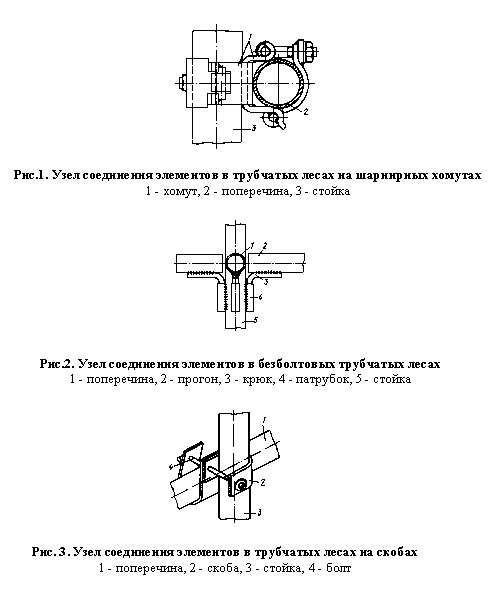 ┌─────────────────────────────────┬─────────────────────────────────────┐│          Состав звена           │            Номера пунктов           ││                                 ├────────────┬────────────┬───────────┤│                                 │    а-г     │      д     │    е-з    │├─────────────────────────────────┼────────────┼────────────┼───────────┤│Монтажник по монтажу стальных и  │            │            │           ││железобетонных конструкций:      │            │            │           ││        4 разр.                  │     1      │      -     │     -     ││        3  "                     │     2      │      -     │     -     ││        2  "                     │     1      │      -     │     -     ││Плотник 5 разр.                  │     -      │      1     │     -     ││  "     4  "                     │     -      │      1     │     1     ││  "     3  "                     │     -      │      1     │     2     ││  "     2  "                     │     -      │      1     │     1     │└─────────────────────────────────┴────────────┴────────────┴───────────┘: Узлы соединений элементов в трубчатых лесахТаблица 2Нормы времени и расценки на 1 м2 проекции лесов на стену
(для граф "а" - "д"), на 1 м лесов по длине (для графы "е")
и на 1 м2 настила (для граф "ж" и "з")┌───────┬─────────────────────────────┬───────────────┬───────────────┬─┐│Вид    │      Металлические леса     │   Деревянные  │Эстакады с на- │ ││соору- │                             │     леса      │стилом из плас-│ ││жений  │                             │               │тин или досок  │ ││       ├──────────────────────┬──────┼───────┬───────┼───────┬───────┤ ││       │    с соединением     │под-  │на рам-│выпуск-│на     │на     │ ││       │ трубчатых элементов  │весные│ных,   │ные    │метал- │дере-  │ ││       ├───────┬───────┬──────┤струн-│стоеч- │       │личес- │вянных │ ││       │на шар-│в без- │  на  │ные   │ных и  │       │ких    │опорах │ ││       │нирных │болто- │скобах│      │фермен-│       │рамах  │       │ ││       │хомутах│вых    │      │      │ных    │       │       │       │ ││       │       │лесах  │      │      │опорах │       │       │       │ │├───────┼───────┼───────┼──────┼──────┼───────┼───────┼───────┼───────┼─┤│Устрой-│ 0,25  │ 0,23  │ 0,44 │ 0,38 │  0,35 │  0,96 │  0,71 │  0,97 │1││ство   │───────│───────│──────│──────│ ──────│───────│───────│───────│ ││       │0-17,7 │0-16,3 │0-31,1│0-26,9│ 0-26,6│ 0-67,9│ 0-50,2│ 0-68,6│ │├───────┼───────┼───────┼──────┼──────┼───────┼───────┼───────┼───────┼─┤│Раз-   │ 0,15  │ 0,13  │ 0,23 │ 0,19 │  0,17 │  0,47 │  0,59 │  0,82 │2││борка  │───────│───────│──────│──────│ ──────│───────│───────│───────│ ││       │0-10,6 │0-09,2 │0-16,3│0-13,4│ 0-12,9│ 0-33,3│ 0-41,7│  0-58 │ │├───────┼───────┼───────┼──────┼──────┼───────┼───────┼───────┼───────┼─┤│       │   а   │   б   │   в  │  г   │   д   │   е   │   ж   │   з   │N│└───────┴───────┴───────┴──────┴──────┴───────┴───────┴───────┴───────┴─┘Примечания.1. Нормами табл. 2 учтено наращивание стоек при устройстве деревянных лесов (кроме выпускных) и эстакад. При устройстве деревянных лесов (кроме выпускных) и эстакад без наращивания стоек Н.вр. и Расц. умножать на 0,9 (ПР-1).2. Устройство лесов с уступов зданий нормировать по нормам табл. 23. Мелкий ремонт элементов лесов до 10% общего числа элементов и деталей, выполняемый в процессе установки лесов, нормировать по соответствующим графам, умножая Н.вр. и Расц. на 0,1 (ПР-2).4. В табл. 2 предусмотрены комплексные нормы на сборку, разборку лесов с устройством и разборкой щитового настила. При раздельной сборке и разборке металлических деталей лесов и щитового настила оплата труда может производиться раздельно с учетом приведенной в табл.3 трудоемкости каждой из этих работ.5. Нормами табл. 2 предусмотрены устройство и разборка инвентарных лесов, кроме выпускных, с настилом через 2 м. При высоте между настилами 1,2 м соответствующие Н.вр. и Расц. умножать на 1,65 (ПР-3).6. Нормами табл. 2 предусмотрена высота лесов до 16 м, считая от основания (нижняя плоскость подкладки под стойки) до верхнего настила. При большой высоте лесов Н.вр. и Расц. табл. 2 на устройство и разборку лесов, кроме выпускных, увеличивать для каждых следующих 4 м высоты лесов (при расстоянии между настилами 2 м) или каждых 2,4 м (при настиле через 1,2 м) на 15% (ПР-4), определяя число участков высотой 4 м или 2,4 м с округлением до большего целого числа.Таблица 3┌──────────────────┬────────────────────────────────────────────────────┐│      Леса        │                   Трудоемкость, %                  ││                  ├──────────────────────────┬─────────────────────────┤│                  │        при сборке        │       при разборке      ││                  ├───────────────┬──────────┼─────────────┬───────────┤│                  │ металлических │ щитового │металлических│  щитового ││                  │   деталей     │ настила  │   деталей   │  настила  │├──────────────────┼───────────────┼──────────┼─────────────┼───────────┤│На шарнирных      │      60       │    40    │      50     │     50    ││хомутах или скобах│               │          │             │           │├──────────────────┼───────────────┼──────────┼─────────────┼───────────┤│На безболтовых    │      65       │    35    │      60     │     40    ││соединениях       │               │          │             │           │├──────────────────┼───────────────┼──────────┼─────────────┼───────────┤│Подвесные струнные│      20       │    80    │      17     │     83    │└──────────────────┴───────────────┴──────────┴─────────────┴───────────┘§ Е6-2. Неинвентарные лесаА. ИзготовлениеСостав работ:1. Разметка и поперечное перепиливание материалов.2. Изготовление сопряжений всех видов с долблением, запиливанием и устройством врубок.Состав звена:     Плотник 4 разр. - 1     "       3 "     - 1     "       2 "     - 2Таблица 1Нормы времени и расценки на измерители, указанные в таблице┌─────────────────────────────┬───────────────────────┬──────────┬──────┐│        Леса коренные        │      Измеритель       │  Н.вр.   │  N   ││                             │                       │ ───────  │      ││                             │                       │  Расц.   │      │├─────────────────────────────┼───────────────────────┼──────────┼──────┤│Элементы из бревен и пластин │ 100 м элементов лесов │   4,8    │  1   ││                             │                       │ ──────── │      ││                             │                       │   3-32   │      │├─────────────────────────────┼───────────────────────┼──────────┼──────┤│Элементы из досок            │         то же         │   1,4    │  2   ││                             │                       │ ──────── │      ││                             │                       │   0-97   │      │├─────────────────────────────┼───────────────────────┼──────────┼──────┤│Настил с ограждением         │    100 м2 настила     │   2,4    │  3   ││                             │                       │ ──────── │      ││                             │                       │   1-66   │      │└─────────────────────────────┴───────────────────────┴──────────┴──────┘Б. Установка и разборкаСостав работПри установке лесов:1. Установка стоек с укладкой подкладок по земле или в готовые ямы, засыпка и трамбование.2. Установка элементов лесов (подкосов, схваток, прогонов, пальцев и пр.) и крепление их (гвоздями, арматурой, болтами, хомутами и т.п.).3. Расшивка стоек до укрепления их с другими элементами.4. Укладка и укрепление настила.5. Установка ограждений.6. Подъем всех элементов вручную или блоком.При разборке лесов:Разборка со спуском, сортировкой и укладкой элементов в штабель.Состав звена:     Плотник 4 разр. - 1     "       3 "     - 1     "       2 "     - 2Таблица 2Нормы времени и расценки на измерители, указанные в таблице┌──────────────────┬──────────────────────┬─────────────┬───────────┬───┐│   Леса коренные  │      Измеритель      │  Сборка и   │ Разборка  │   ││                  │                      │  установка  │           │   │├──────────────────┼──────────────────────┼─────────────┼───────────┼───┤│Элементы из бревен│100 м элементов лесов │     9,4     │    7,4    │ 1 ││и пластин         │                      │  ─────────  │ ────────  │   ││                  │                      │    6-51     │   5-12    │   │├──────────────────┼──────────────────────┼─────────────┼───────────┼───┤│Элементы из досок │то же                 │     7,8     │    5,1    │ 2 ││                  │                      │  ─────────  │ ────────  │   ││                  │                      │    5-40     │   3-53    │   │├──────────────────┼──────────────────────┼─────────────┼───────────┼───┤│Настил с          │100 м2 настила        │     11      │    9,4    │ 3 ││ограждением       │                      │  ─────────  │ ────────  │   ││                  │                      │    7-62     │   6-51    │   │├──────────────────┴──────────────────────┼─────────────┼───────────┼───┤│                                         │      а      │     б     │ N │└─────────────────────────────────────────┴─────────────┴───────────┴───┘Примечание. Нормами предусмотрена высота лесов (от земли до верхнего настила) 16 м.§ Е6-3. ПодмостиА. Подмости пакетные, блочные и шарнирно-панельныеСостав работПри установке (перестановке) пакетных подмостей1. Зацепка пакетов.2. Установка пакетов на место.3. Отцепка пакетов.При установке (перестановке) блочных подмостей
или инвентарных шарнирно-панельныхУстановка в первое положение1. Зацепка блока.2. Установка блока.3. Отцепка блока.Установка во второе положение1. Зацепка блока.2. Подъем блока.3. Раздвижка опорных рам.4. Установка блока.5. Отцепка блока.Состав звена:     Машинист крана (крановщик) 5 разр. - 1     Плотник 4 " - 1     "       2 " - 2Таблица 1Нормы времени и расценки на измерители, указанные в таблице┌─────────────────────────────┬──────────┬──────────────────────────┬───┐│   Установка (перестановка)  │Измеритель│        Н.вр.             │   ││           подмостей         │          │      ────────  для       │   ││                             │          │        Расц.             │   ││                             │          ├─────────────┬────────────┤   ││                             │          │  машиниста  │  плотников │   │├─────────────────────────────┼──────────┼─────────────┼────────────┼───┤│           Пакетных          │1 пакет   │     0,08    │    0,24    │ 1 ││                             │          │  ─────────  │  ───────── │   ││                             │          │     0-06    │   0-17,9   │   │├───────────────────┬─────────┼──────────┼─────────────┼────────────┼───┤│Блочных или        │в первое │1 блок    │     0,08    │    0,24    │ 2 ││шарнирно-панельных │положение│          │  ─────────  │  ───────── │   ││                   │         │          │     0-06    │   0-17,9   │   ││                   ├─────────┼──────────┼─────────────┼────────────┼───┤│                   │во второе│то же     │     0,07    │    0,21    │ 3 ││                   │положение│          │  ─────────  │  ───────── │   ││                   │         │          │    0-05,2   │   0-15,6   │   │├───────────────────┴─────────┴──────────┼─────────────┼────────────┼───┤│                                        │      а      │      б     │ N │└────────────────────────────────────────┴─────────────┴────────────┴───┘Б. Подмости прочих типовСостав работПри сборке инвентарных подмостей1. Укладка досок под стойки по балкам перекрытия или по настилу.2. Установка стоек или рам.3. Проверка плотности установки стоек (или рам) по настилу с подклиниванием в необходимых местах.4. Проверка размещения и уровня стоек (или рам).5. Укладка, выравнивание и расклинивание прогонов.6. Укладка настила.7. Пришивка щитов к прогонам.8. Устройство ограждений.9. Укладка катальных ходов.10. Устройство стремянок.При разборке инвентарных подмостей1. Освобождение подмостей от катальных ходов.2. Снятие ограждений.3. Снятие настила и бортовых досок.4. Снятие стремянок.5. Снятие прогонов.6. Уборка стоек или рам.7. Относка всех деталей и укладка в штабель.При сборке неинвентарных подмостей1. Разметка мест установки опор.2. Постановка стоек с расшивкой диагональными схватками и заготовкой.3. Заготовка и укладка прогонов или пальцев с прибивкой к стойкам.4. Укладка сплошного настила с заготовкой досок и прибивкой к прогонам или пальцам.5. Устройство ограждения.6. Установка стремянок.При разборке неинвентарных подмостей1. Снятие ограждений.2. Снятие досок настила.3. Снятие стремянок.4. Снятие диагональных схваток.5. Снятие прогонов или пальцев.6. Относка всех деталей и укладка в штабель.При устройстве настила по балкам1. Укладка настила по балкам впритык или вразбежку с заготовкой досок.2. Прибивка каждой доски в трех местах.При разборке настила по балкам1. Снятие досок с выдергиванием гвоздей.2. Относка досок и укладка в штабель.Состав звена:     Плотник 4 разр. - 1     "       2 "     - 1     Подсобный рабочий 1 разр. - 1Таблица 2Нормы времени и расценки на 1 м2 настила подмостей┌──────────────────────┬──────────────────────────────────────────────┬─┐│  Наименование работ  │                     Подмости                 │ ││                      ├────────────────────────┬─────────────────────┼─┤│                      │        инвентарные     │     неинвентарные   │ ││                      ├────────────┬───────────┼───────────┬─────────┼─┤│                      │ на стойках │    на     │на стойках │настил по│ ││                      │с выдвижными│передвижных│и прогонах │уложенным│ ││                      │штоками или │ столиках, │с заготов- │балкам   │ ││                      │ на готовых │подлесках и│кой        │перекры- │ ││                      │   рамках   │  готовых  │           │тия      │ ││                      │(конвертах) │  козлах   │           │         │ │├──────────┬───────────┼────────────┼───────────┼───────────┼─────────┼─┤│Сборка    │без ходов  │    0,14    │   0,08    │    0,16   │  0,07   │1││подмостей │           │  ───────── │ ───────── │  ─────────│─────────│ ││          │           │   0-09,4   │  0-05,4   │   0-10,8  │ 0-04,7  │ ││          ├───────────┼────────────┼───────────┼───────────┼─────────┼─┤│          │с ходами по│    0,15    │     -     │    0,18   │  0,09   │2││          │настилу на │  ───────── │           │  ─────────│─────────│ ││          │подпорных  │   0-10,1   │           │   0-12,1  │ 0-06,1  │ ││          │стойках или│            │           │           │         │ ││          │козлах     │            │           │           │         │ │├──────────┼───────────┼────────────┼───────────┼───────────┼─────────┼─┤│Разборка  │без ходов  │    0,11    │   0,08    │    0,12   │  0,06   │3││подмостей │           │  ───────── │ ───────── │  ─────────│─────────│ ││          │           │   0-07,4   │  0-05,4   │   0-08,1  │  0-04   │ ││          ├───────────┼────────────┼───────────┼───────────┼─────────┼─┤│          │с ходами по│    0,12    │     -     │    0,12   │  0,07   │4││          │настилу на │  ───────── │           │  ─────────│─────────│ ││          │подпорных  │   0-08,1   │           │   0-08,1  │ 0-04,7  │ ││          │стойках или│            │           │           │         │ ││          │козлах     │            │           │           │         │ │├──────────┼───────────┼────────────┼───────────┼───────────┼─────────┼─┤│Переста-  │без ходов  │    0,2     │   0,12    │    0,21   │  0,08   │5││новка под-│           │  ───────── │ ───────── │  ─────────│─────────│ ││мостей в  │           │   0-13,5   │  0-08,1   │   0-14,1  │ 0-05,4  │ ││пределах  ├───────────┼────────────┼───────────┼───────────┼─────────┼─┤│этажа     │с ходами по│    0,22    │     -     │    0,23   │   0,1   │6││          │настилу на │  ───────── │           │  ─────────│─────────│ ││          │подпорных  │   0-14,8   │           │   0-15,5  │ 0-06,7  │ ││          │стойках или│            │           │           │         │ ││          │козлах     │            │           │           │         │ │├──────────┼───────────┼────────────┼───────────┼───────────┼─────────┼─┤│Переста-  │без ходов  │    0,25    │   0,16    │    0,27   │  0,13   │7││новка под-│           │  ───────── │ ───────── │  ─────────│─────────│ ││мостей с  │           │   0-16,8   │  0-10,8   │   0-18,2  │ 0-08,8  │ ││переноской├───────────┼────────────┼───────────┼───────────┼─────────┼─┤│на следую-│с ходами по│    0,27    │      -    │    0,29   │  0,16   │8││щий этаж  │настилу на │  ───────── │           │  ─────────│─────────│ ││          │подпорных  │   0-18,2   │           │   0-19,5  │ 0-10,8  │ ││          │стойках или│            │           │           │         │ ││          │козлах     │            │           │           │         │ │├──────────┴───────────┼────────────┼───────────┼───────────┼─────────┼─┤│                      │     а      │     б     │      в    │   г     │N│└──────────────────────┴────────────┴───────────┴───────────┴─────────┴─┘Примечание. На подъем 1 м2 подмостей на выдвижных штоках с перекреплением прогонов и раскосов и перестановкой настила добавлять на каждый подъем на высоту до 0,8 м Н.вр. 0,12 чел.-ч, Расц. 0-08,1 (ПР-1).В. Подмости на металлических стойкахУказания по применению нормНормами предусмотрено устройство сплошных подмостей для отделочных работ в помещениях высотой св. 4 м. Подмости устраиваются на металлических стойках инвентарных лесов с соединением элементов шарнирными хомутами и стальной проволокой.Подмости состоят из нескольких ярусов, через каждые 2 м по высоте устраивается промежуточный (монтажный) настил из щитов с прозорами. Стойки раскрепляются связями. При высоте подмостей св.6 м, кроме рабочего настила, устраивается сплошной защитный настил. Подъем элементов подмостей на всю высоту производится вручную.Состав работПри сборке подмостей1. Разметка основания для укладки подкладок (лаг) и установка подпятников.2. Правка стоек и связей.3. Правка резьбы на болтах шарнирных соединений.4. Рубка стальной проволоки для сращивания связей.5. Заготовка подкладок (лаг) и укладка их на основание.6. Установка подпятников на подкладки.7. Установка стоек 1-го яруса в подпятники.8. Установка (наращивание) стоек для последующих ярусов.9. Разметка мест установки связей.10. Установка связей.11. Установка шарнирных хомутов.12. Устройство монтажного щитового настила.13. Устройство рабочего настила.14. Устройство защитного настила (при высоте подмостей 6 м).15. Подноска металлических элементов подмостей на расстояние до 100 м.16. Подноска деревянных элементов на расстояние до 50 м.Состав звена:Монтажники по монтажу стальных и железобетонных конструкций:     4 разр. - 1     3 "     - 2     2 "     - 1Таблица 3Нормы времени и расценки на измерители, указанные в таблице┌───────────────────────────────┬──────────────────────┬─────┬──────┬───┐│       Наименование работ      │      Измеритель      │Н.вр.│Расц. │ N │├───────────────────────────────┼──────────────────────┼─────┼──────┼───┤│Монтаж 1-го яруса высотой  4 м │1 м2 проекции подмос- │0,31 │0-21,9│ 1 ││                               │тей на основание      │     │      │   │├────────────────┬──────────────┼──────────────────────┼─────┼──────┼───┤│Монтаж  последу-│       2      │        то же         │0,19 │0-13,4│ 2 ││ющих ярусов  вы-│              │                      │     │      │   ││сотой, м, до    ├──────────────┼──────────────────────┼─────┼──────┼───┤│                │       4      │          "           │0,38 │0-26,9│ 3 │├────────────────┴──────────────┼──────────────────────┼─────┼──────┼───┤│Устройство рабочего и защитного│1 м2 рабочего или за- │0,11 │0-07,8│ 4 ││настила                        │щитного настила       │     │      │   │└───────────────────────────────┴──────────────────────┴─────┴──────┴───┘При разборке подмостей1. Снятие ограждений и стремянок.2. Разборка рабочего и монтажного настила.3. Разборка защитного настила (при высоте подмостей 6 м).4. Снятие шарнирных хомутов и связей.5. Снятие стоек 1-го и последующего ярусов и подпятников.6. Относка элементов подмостей (щитов, стоек, подкладок, скруток и т.д.) на расстояние до 100 м.Состав звена:Монтажники по монтажу стальных и железобетонных конструкций:     4 разр. - 1     3 "     - 2     2 "     - 1Таблица 4Нормы времени и расценки на измерители, указанные в таблице┌───────────────────────────────┬───────────────────────┬─────┬──────┬──┐│      Наименование работ       │      Измеритель       │Н.вр.│Расц. │N │├───────────────────────────────┼───────────────────────┼─────┼──────┼──┤│Разборка стоек 1-го яруса      │1 м2 проекции подмостей│ 0,2 │0-14,2│1 ││высотой 4 м                    │на основание           │     │      │  │├────────────────────────────┬──┼───────────────────────┼─────┼──────┼──┤│Разборка  стоек  последующих│ 2│         то же         │ 0,12│0-08,5│2 ││ярусов высотой, м, до       ├──┼───────────────────────┼─────┼──────┼──┤│                            │ 4│           "           │ 0,24│ 0-17 │3 │├────────────────────────────┴──┼───────────────────────┼─────┼──────┼──┤│Разборка рабочего и защитного  │1 м2 рабочего или за-  │ 0,07│ 0-05 │4 ││настилов                       │щитного настила        │     │      │  │└───────────────────────────────┴───────────────────────┴─────┴──────┴──┘§ Е6-4. СтремянкиСостав работПри устройстве стремянок1. Заготовка стоек, разметка, зарезка шипов и долбление гнезд.2. Установка стоек на подкладки.3. Укладка тетив и скрепление их со стойками скобами.4. Расшивка стоек.5. Укладка поперечных перекладин по тетивам с пришивкой гвоздями.6. Настилка досок с пришивкой гвоздями.7. Прибивка брусков по настилу.8. Установка стоек перил и крепление их с перилами.9. Устройство перил.При разборке стремянок1. Снятие перил.2. Снятие настила.3. Снятие тетив, подкосов, насадок и стоек.4. Относка материалов и укладка в штабель.Состав звена:     Плотник 4 разр. - 1     "       2 "     - 1     Подсобный рабочий 1 разр. - 1Нормы времени и расценки на 1 м длины стремянок┌───────────────────────────────────┬──────────────┬────────────┬───────┐│          Тип стремянок            │  Установка   │  Разборка  │       │├───────────────────────────────────┼──────────────┼────────────┼───────┤│На стойках и тетивах с заготовкой  │     0,9      │    0,47    │   1   ││всех элементов                     │  ──────────  │ ────────── │       ││                                   │    0-60,6    │   0-31,6   │       │├───────────────────────────────────┼──────────────┼────────────┼───────┤│Из готовых щитов                   │     0,49     │    0,19    │   2   ││                                   │  ──────────  │ ────────── │       ││                                   │     0-33     │   0-12,8   │       │├───────────────────────────────────┼──────────────┼────────────┼───────┤│                                   │      а       │      б     │   N   │└───────────────────────────────────┴──────────────┴────────────┴───────┘Примечание. Нормами предусмотрены стремянки шириной 1 м и свыше. При ширине стремянок до 1 м Н.вр. и Расц. умножать на 0,75 (ПР-1).Глава 2. Сборка и устройство деревянных конструкций Техническая часть                                                        ﾧ Е6-5.  Фундаменты и цоколи                                             ﾧ Е6-6.  Стены                                                           ﾧ Е6-7.  Перегородки                                                     ﾧ Е6-8.  Перекрытия                                                      ﾧ Е6-9.  Крыши                                                           ﾧ Е6-10. Укладка  древесно-волокнистых плит по  железобетонным   плитам           покрытия                                                        ﾧ Е6-11. Подшивка карнизов                                               ﾧ Е6-12. Устройство крылец-площадок, лестниц, террас, веранд и тамбуров  ﾧ Е6-13. Заполнение проемов                                              ﾧ Е6-14. Пристрожка элементов заполнения проемов                         ﾧ Е6-15. Постановка уплотнительного шнура                                ﾧ Е6-16. Временное заполнение оконных проемов полиэтиленовой пленкой     ﾧ Е6-17. Сборка и установка  встроенных,  пристроенных  и  антресольных           шкафов                                                          ﾧ Е6-18. Заделка   древесно-стружечными   плитами   ниш   размером   до           2,7х0,6 м                                                       ﾧ Е6-19. Установка радиаторных ограждений                                ﾧ Е6-20. Установка шкафов для  пожарных шлангов  в бетонных и кирпичных           стенах                                                          ﾧ Е6-21. Установка холодильных шкафов в нишах стен                       ﾧ Е6-22. Установка поручней                                              ﾧ Е6-23. Сборка и установка вентиляционных шахт                          ﾧ Е6-24. Устройство  каркасов  под  обшивку фанерой, сухой штукатуркой,           плитами ДВП и ДСП                                               ﾧ Е6-25. Облицовка поверхностей стен и потолков                          ﾧ Е6-26. Устройство  экранов   из  асбестоцементных листов на балконных           решетках ограждения                                             ﾧ Е6-27. Заготовка асбестоцементных волнистых листов                     ﾧ Е6-28. Устройство временного ограждения лестничных маршей              ﾧ Е6-29. Установка крепежных стоек в дверных и оконных проемах зданий    ﾧ Е6-30. Изготовление и установка малых форм                             ﾧ Е6-31. Сборка и установка заборов                                      ﾧ Е6-32. Антисептирование и огнезащита древесины                        Техническая частьПри подсчете объема выполненных работ следует:площадь цоколя исчислять по площади его вертикальной проекции, считая высоту цоколя от отметки спланированной земли до верха сливной доски у примыкания ее к стене;площадь рубленых стен считать без вычета проемов;при определении площади рубленых стен принимать:длину наружных стенпо наружному обводу; длину внутренних стен - между наружными гранями наружных стен;высоту стен - между верхней гранью верхнего венца и нижней гранью окладного венца;площадь перегородок всех типов исчислять без вычета проемов, а высоту перегородок - от уровня чистого пола до потолка или до верха перегородок, если перегородки не доводятся до потолка;при укладке балок в перекрытиях, устройство накатов и утеплении перекрытий исчислять по площади перекрытия в свету (между капитальными стенами) без вычета площади, занимаемой балками и печами.§ Е6-5. Фундаменты и цоколиА. Фундаменты на столбах (стульях)Состав работы:1. Заготовка и сборка стульев.2. Антисептирование или обжиг.3. Установка стульев в готовые ямы, выверка по шнуру и отвесу.4. Засыпка ям и трамбование грунта вокруг стульев.5. Выравнивание верха стульев по уровню с изготовлением шипов.Таблица 1Нормы времени и расценки на 1 стул┌────────────┬───────────────────────────────────┬─────────┬────────┬───┐│Состав звена│                 Стул              │  Н.вр.  │ Расц.  │ N │├────────────┼───────────────────────────────────┼─────────┼────────┼───┤│Плотники:   │На крестовинах с подкосами         │   3,1   │  2-15  │ 1 ││4 разр.- 1  ├───────────────────────────────────┼─────────┼────────┼───┤│3  "   - 1  │На лежнях с подкосами              │   1,8   │  1-25  │ 2 ││2  "   - 2  ├───────────────────────────────────┼─────────┼────────┼───┤│            │На двойных лежнях без подкосов     │   1,5   │  1-04  │ 3 ││            ├───────────────────────────────────┼─────────┼────────┼───┤│            │На подкладках без подкосов         │   1     │ 0-69,3 │ 4 │└────────────┴───────────────────────────────────┴─────────┴────────┴───┘Примечания.1. Нормами табл. 1 предусмотрена установка стульев диаметром 240 мм и свыше; при диаметре стульев до 240 мм Н.вр. и Расц. умножать на 0,7 (ПР-1).2. При установке стульев без изготовления шипов из норм табл.1 исключить 0,26 чел.-ч, Расц. 0-18,6 (при составе звена плотников 4 разр. - 1 и 2 разр. - 1) (ПР-2).3. Установку готовых железобетонных стульев нормировать по строке N 4.Б. ЦоколиСостав работы:1. Устройство забирки из досок, горбылей или пластин, забранных в пазы.2. Сплачивание элементов забирки впритык.3. Устройство продухов с заглушками.4. Обшивка наружной части цоколя строгаными досками с постановкой прибоин и прибивкой сливной доски.Таблица 2Нормы времени и расценки на 1 м2 цоколя┌────────────┬─────────────────────────────────────────┬─────┬──────┬───┐│Состав звена│              Наименование работ         │Н.вр.│Расц. │ N │├────────────┼─────────────────────┬───────────────────┼─────┼──────┼───┤│Плотники:   │Устройство забирки (с│из пластин         │ 1,4 │0-93,8│ 1 ││3 разр. - 1 │продухами и заглушка-├───────────────────┼─────┼──────┼───┤│2 разр. - 1 │ми)                  │из досок и горбылей│ 1,1 │0-73,7│ 2 │├────────────┼─────────────────────┴───────────────────┼─────┼──────┼───┤│   То же    │Обшивка  цоколя  с  постановкой   сливной│ 0,48│0-32,2│ 3 ││            │доски                                    │     │      │   │└────────────┴─────────────────────────────────────────┴─────┴──────┴───┘Примечания. 1. На засыпку цоколя шлаком с просеиванием его принимать на 1 м3 шлака в деле Н.вр. 2,3 чел.-ч, Расц. 1-54 (при составе звена плотников 3 разр. - 1 и 2 разр. - 1) (ПР-3). 2. Обработку кромок элементов забирки и выборку паза в стульях, стойках или деревянных вкладышах каменных столбов нормировать по нормам и расценкам гл. 5.§ Е6-6. СтеныА. Устройство рубленых стенПри рубке стен на месте установки зданияСостав работы:1. Выбор бревен, брусьев или пластин.2. Разметка и заготовка по размеру.3. Сращивание окладного и верхнего венцов накладным замком.4. Укладка окладного венца по каменным фундаментам с нанесением антисептических составов и обертыванием толем или по ранее установленным деревянным стульям с вырубкой гнезд.5. Изготовление сопряжений, выбор паза у бревен и пластин и снятие фаски у брусьев.6. Сращивание бревен и пластин по длине торцовым гребнем, а брусьев - впритык.7. Разметка и прорезка отверстий прохода трубопроводов.8. Разметка, долбление или сверление гнезд для шипов и нагелей.9. Изготовление и постановка шипов или нагелей.10. Расстилание пакли по венцам.11. Укладка бревен, брусьев или пластин на шипы с проверкой по уровню и отвесу.12. Опиливание углов стен и простенков в проемах по отвесу после окончания рубки стен.13. Установка порога и долбление гнезд.Таблица 1Нормы времени и расценки на 1 м2 стены┌────────────────────────────────┬────────────────┬───────┬───────┬─────┐│             Стены              │  Состав звена  │ Н.вр. │ Расц. │  N  │├────────────────────────────────┼────────────────┼───────┼───────┼─────┤│Из бревен с рубкой углов и пере-│Плотники:       │  2    │  1-47 │  1  ││сечений в простую лапу          │5 разр. - 1     │       │       │     ││                                │4   "   - 1     │       │       │     ││                                │3   "   - 1     │       │       │     ││                                │2   "   - 2     │       │       │     │├──────────┬─────────────────────┼────────────────┼───────┼───────┼─────┤│Из брусьев│на  готовых   врубках│      То же     │  1,5  │  1-10 │  2  ││          │или   с   соединением│                │       │       │     ││          │брусьев   в    углах,│                │       │       │     ││          │пересечениях   и   по│                │       │       │     ││          │длине впритык        │                │       │       │     ││          ├─────────────────────┼────────────────┼───────┼───────┼─────┤│          │с рубкой углов в лапу│        "       │  1,8  │  1-32 │  3  ││          │и         пересечений│                │       │       │     ││          │сковороднем          │                │       │       │     │├──────────┴─────────────────────┼────────────────┼───────┼───────┼─────┤│Из пластин с обработанными кром-│        "       │  1,3  │ 0-95,7│  4  ││ками, с рубкой углов и пересече-│                │       │       │     ││ний                             │                │       │       │     │└────────────────────────────────┴────────────────┴───────┴───────┴─────┘При рубке стен на монтажной площадкеа) Рубка срубаСостав работы:1. Выбор бревен, брусьев или пластин.2. Разметка и заготовка по размеру.З. Сращивание окладного и верхнего венцов накладным замком.4. Укладка окладного венца на опоры.5. Изготовление сопряжений, выбор паза у бревен и пластин и снятие фаски у брусьев.6. Сращивание бревен и пластин по длине торцовым гребнем, а брусьев впритык.7. Укладка бревен, брусьев или пластин в стенку с проверкой по уровню и отвесу.Таблица 2Нормы времени и расценки на 1 м2 стены┌───────────────────────────────────────────┬────────────┬─────┬──────┬─┐│                  Стены                    │Состав звена│Н.вр.│Расц. │N│├───────────────────────────────────────────┼────────────┼─────┼──────┼─┤│Из бревен с рубкой углов и пересечений в   │Плотники:   │ 1,4 │ 1-03 │1││простую лапу                               │5 разр. - 1 │     │      │ ││                                           │4  "    - 1 │     │      │ ││                                           │3  "    - 1 │     │      │ ││                                           │2  "    - 2 │     │      │ │├──────────┬────────────────────────────────┼────────────┼─────┼──────┼─┤│Из брусьев│на готовых врубках или с  соеди-│   То же    │ 0,98│0-72,1│2││          │нением брусьев в углах,  пересе-│            │     │      │ ││          │чениях и по длине впритык       │            │     │      │ ││          ├────────────────────────────────┼────────────┼─────┼──────┼─┤│          │с рубкой углов в лапу и  пересе-│     "      │ 1,2 │0-88,3│3││          │чений сковороднем               │            │     │      │ │├──────────┴────────────────────────────────┼────────────┼─────┼──────┼─┤│Из пластин с обработанными кромками, с руб-│     "      │ 0,86│0-63,3│4││кой углов и пересечений                    │            │     │      │ │└───────────────────────────────────────────┴────────────┴─────┴──────┴─┘б) Разборка срубаСостав работы:1. Маркировка всех деталей сруба.2. Разборка сруба.3. Рассортировка и укладка деталей в штабель.Таблица 3Нормы времени и расценки на 1 м2 стены┌─────────────┬─────────────────────────┬─────────────┬───────────┬─────┐│     Стены   │ Состав звена плотников  │    Н.вр.    │   Расц.   │  N  │├─────────────┼─────────────────────────┼─────────────┼───────────┼─────┤│Из бревен    │       4 разр. - 1       │    0,83     │  0-58,9   │     ││             │       3   "   - 1       │             │           │  1  ││             │       2   "   - 1       │             │           │     │├─────────────┼─────────────────────────┼─────────────┼───────────┼─────┤│Из брусьев   │          То же          │    0,72     │  0-51,1   │  2  │├─────────────┼─────────────────────────┼─────────────┼───────────┼─────┤│Из пластин   │            "            │    0,63     │  0-44,7   │  3  │└─────────────┴─────────────────────────┴─────────────┴───────────┴─────┘в) Сборка ранее разобранного срубаСостав работы:1. Укладка окладного венца по каменным фундаментам (с нанесением антисептических составов и обертыванием толем) или по ранее установленным деревянным стульям (с вырубкой гнезд).2. Разметка и прорезка отверстий прохода трубопроводов.3. Разметка, долбление или сверление вручную гнезд для шипов или нагелей.4. Изготовление и постановка шипов или нагелей.5. Расстилание пакли по венцам.6. Укладка бревен, брусьев или пластин на шипы, проверка по уровню и отвесу.7. Опиливание углов стен и простенков в проемах по отвесу после окончания сборки стен.8. Установка порога и долбление гнезд.Таблица 4Нормы времени и расценки на 1 м2 стены┌────────────┬───────────────────────────────┬─────────┬───────────┬────┐│   Стены    │    Состав звена плотников     │  Н.вр.  │   Расц.   │ N  │├────────────┼───────────────────────────────┼─────────┼───────────┼────┤│Из бревен   │          5 разр.- 1           │  1      │  0-73,6   │1   ││            │          4   "  - 1           │         │           │    ││            │          3   "  - 1           │         │           │    ││            │          2   "  - 2           │         │           │    │├────────────┼───────────────────────────────┼─────────┼───────────┼────┤│Из брусьев  │             То же             │  0,86   │  0-63,3   │2   │├────────────┼───────────────────────────────┼─────────┼───────────┼────┤│Из пластин  │               "               │  0,73   │  0-53,7   │3   │└────────────┴───────────────────────────────┴─────────┴───────────┴────┘Примечания.1. Нормами строк N 1, 3, 4 табл.1 и 2 предусмотрена рубка до двух углов и пересечений на 10 м окладного венца. При большем числе углов или пересечений к нормам указанных строк добавлять на каждый дополнительный угол или пересечение для стен:┌────────────────┬───────────────────────────┬───────────────────────────┐│из бревен       │к Н.вр. - 0,31 чел.-ч      │к Расц. - 0-22,8 (ПР-4)    ││из брусьев      │"  "    - 0,24    "        │"   "   - 0-17,7 (ПР-5)    ││из пластин      │"  "    - 0,13    "        │"   "   - 0-09,6 (ПР-6)    │└────────────────┴───────────────────────────┴───────────────────────────┘Пример.1. При длине окладного венца 76 м (следует учитывать длину наружных и внутренних капитальных стен) и 18 углах и пересечениях на 1 м окладного венца приходится 18 : 76 = 0,237, а на 10 м - 2,37 угла и пересечения, из которых 2 учтены основной нормой. Дополнительной оплате подлежит рубка 2,37 - 2 = 0,37 угла и пересечения.2. На установку оконных и дверных блоков коробок и обделку проемов готовыми частями колод с нарубанием гребня на торцах простенков и конопаткой примыканий принимать на 1 м периметра коробок или 1 м колод для стен толщиной до 240 мм Н.вр. 0,9 чел.-ч, Расц. 0-72,5 (ПР-7) и для стен толщиной св. 240 мм Н.вр. 1,1 чел.-ч, Расц. - 0-88,6 (ПР-8) (при составе звена плотников 5 разр. - 1 и 3 разр. - 1).3. При первичной конопатке стен с подбором свисающей пакли, скручиванием ее в жгут и конопаткой принимать на 1 м2 стены с одной стороны Н.вр. 0,29 чел.-ч, плотника 3 разр., Расц. 0-20,3 (ПР-9). Конопатку стен с расчисткой швов и добавлением пакли (вторичная конопатка) следует нормировать по Сборнику Е20-1.4. При острожке шерхебелем и рубанком бревен, брусьев или пластин с одной стороны стены принимать на 1 м2 стены Н.вр. 0,19 чел.-ч, плотника 3 разр., Расц. 0-13,3 (ПР-10).5. Нормами параграфа предусмотрена рубка стен с применением лесоматериалов мягких пород. При применении лиственницы и т.п. Н.вр. и Расц. следует умножать на 1,15 (ПР-11).6. Нормами параграфа предусмотрено выполнение работ с применением электроинструментов. При выполнении работ вручную Н.вр. и Расц. следует умножать на 1,15 (ПР-12).7. Нормы времени и расценки параграфа усреднены и предусматривают рубку стен независимо от диаметра бревен и сечения брусьев или пластин.Б. Устройство каркасных стенСостав работПри устройстве каркасов из пластин1. Разметка и установка нижней обвязки по каменным фундаментам с нанесением антисептических составов и прокладка толя.2. Разметка и изготовление гнезд, шипов и прочих врубок в обвязках каркасных стен.3. Сборка каркаса и верхней обвязки с постановкой на место.4. Временная расшивка стоек.5. Проверка по отвесу и уровню.При обшивке каркаса досками1. Заготовка досок по размеру.2. Раскалывание и расклинивание досок.3. Прибивка досок.При обшивке стен фибролитовыми плитами1. Подбор и разметка плит с распиловкой.2. Изготовление шайб.3. Крепление плит на шайбах.4. Конопатка щелей паклей.При засыпке стен1. Засыпка утеплителя между обшивкой разравниванием и трамбованием.При обшивке каркасных стен толем или бумагой1. Разматывание рулона.2. Нарезка толя, пергамина или гудронированной бумаги по размеру.3. Обшивка стен.Таблица 5Нормы времени и расценки на 100 м элементов каркаса (строки N 1 и 2)
и 100 м2 обшивки (строки N 3-8)┌──────────────────────────────────────────┬────────────┬─────┬─────┬───┐│                Вид работ                 │Состав звена│Н.вр.│Расц.│ N │├───────────────┬──────────────────────────┼────────────┼─────┼─────┼───┤│Устройство     │из брусьев или пластин    │Плотники:   │ 42  │29-09│ 1 ││каркаса        │                          │4 разр.- 1  │     │     │   ││               │                          │3   "  - 1  │     │     │   ││               │                          │2   "  - 2  │     │     │   ││               ├──────────────────────────┼────────────┼─────┼─────┼───┤│               │из досок                  │То же       │ 33,5│23-20│ 2 │├───────────────┼──────────────────────────┼────────────┼─────┼─────┼───┤│Обшивка каркаса│горизонтальными           │Плотники:   │ 11  │7-37 │ 3 ││с одной стороны│                          │3 разр. - 1 │     │     │   ││досками     под│                          │2   "   - 1 │     │     │   ││последующую    ├──────────────────────────┼────────────┼─────┼─────┼───┤│отделку рядами │диагональными             │То же       │ 13  │8-71 │ 4 │├───────────────┴──────────────────────────┼────────────┼─────┼─────┼───┤│Обшивка  каркаса  фибролитовыми  плитами в│      "     │ 38,5│25-80│ 5 ││один слой, конопатка щелей, крепление плит│            │     │     │   ││на шайбах и изготовление шайб             │            │     │     │   │├───────────────┬──────────────────────────┼────────────┼─────┼─────┼───┤│Засыпка утепли-│при толщине засыпки до 100│Плотники:   │ 25,5│16-40│ 6 ││теля между  об-│мм                        │3 разр.- 1  │     │     │   ││шивкой, послой-│                          │2  "   - 1  │     │     │   ││ное трамбование│                          │Подсобный   │     │     │   ││               │                          │рабочий     │     │     │   ││               │                          │1 разр.- 1  │     │     │   ││               ├──────────────────────────┼────────────┼─────┼─────┼───┤│               │добавлять на каждые следу-│То же       │  2,2│1-42 │ 7 ││               │ющие 10 мм толщины засыпки│            │     │     │   │├───────────────┴──────────────────────────┼────────────┼─────┼─────┼───┤│Обшивка  каркаса  с  одной  стороны толем,│Плотник     │  9,7│5-97 │ 8 ││пергамином или гудронированной бумагой    │2 разр.- 1  │     │     │   ││                                          │Подсобный   │     │     │   ││                                          │рабочий     │     │     │   ││                                          │1 разр.- 1  │     │     │   │└──────────────────────────────────────────┴────────────┴─────┴─────┴───┘Примечания.1. Ha выборку паза в стойках при заполнении каркаса забиркой из пластин принимать на 1 м паза Н.вр, 0,25 чел.-ч, плотников 3 разр., Расц. 0-17,5 (ПР-13).2. Устройство забирки нормировать по табл. 2 §Е6-5.3. Чистую обшивку стен досками нормировать по табл.1 и 2 §Е6-25.4. Обшивку каркаса досками внахлестку нормировать по строке N 3 настоящего параграфа.§ Е6-7. ПерегородкиСостав работ1. Разметка мест установки обвязки или каркаса.2. Заготовка и пригонка элементов по месту.3. Установка и крепление обвязки или каркаса.4. Обделка проемов (без устройства коробок).Добавляется:При щитовых и фибролитовых перегородках5. Установка и крепление щитов или плит гвоздями.При каркасно-обшивных перегородках5. Обшивка каркаса досками с двух сторон.При перегородках из досок, установленных стоймя в обвязку5. Установка досок в пазы обвязок со сверлением отверстий в кромках досок и изготовлением и установкой нагелей.При филенчатых перегородках5. Пригонка и установка полотен светлых и глухих филенчатых перегородок по месту.6. Пригонка и установка фрамуг в коробки.7. Установка и крепление раскладок наличников и плинтусов с двух сторон перегородки с перепиливанием и пригонкой.При фанерных перегородках5. Пригонка листов фанеры с зачисткой кромок.6. Крепление фанеры гвоздями.Таблица 1┌───────────────┬───────────────────────────────────────────────────────┐│ Состав звена  │                      Перегородки                      ││               ├───────────────────────────┬───────────────────────────┤│               │  филенчатые из древесины  │остальные виды перегородок ││               │       твердых пород       │                           │├───────────────┼───────────────────────────┼───────────────────────────┤│Плотник 4 разр.│             1             │             -             ││   "    3  "   │             -             │             1             ││   "    2  "   │             1             │             1             │└───────────────┴───────────────────────────┴───────────────────────────┘Таблица 2Нормы времени и расценки на 1 м2 перегородок┌───────────────────────────────────────────────────────┬─────┬──────┬──┐│                   Перегородки                         │Н.вр.│ Расц.│N │├──────────┬───────────────────────┬────────────────────┼─────┼──────┼──┤│Под по-   │из готовых щитов       │двухслойные         │0,25 │0-16,8│1 ││следующую │                       ├────────────────────┼─────┼──────┼──┤│отделку   │                       │трехслойные         │0,37 │0-24,8│2 ││          ├───────────────────────┼────────────────────┼─────┼──────┼──┤│          │фибролитовые           │однослойные         │0,5  │0-33,5│3 ││          │                       ├────────────────────┼─────┼──────┼──┤│          │                       │двухслойные         │0,76 │0-50,9│4 ││          ├───────────────────────┴────────────────────┼─────┼──────┼──┤│          │каркасные обшивные                          │0,46 │0-30,8│5 ││          ├────────────────────────────────────────────┼─────┼──────┼──┤│          │из досок, забранных  в обвязки              │0,61 │0-40,9│6 │├──────────┼────────────────────────────────────────────┼─────┼──────┼──┤│Чистые    │из строганых досок, забранных в обвязки     │0,87 │0-58,3│7 ││          ├───────────────────────┬────────────────────┼─────┼──────┼──┤│          │филенчатые  из  готовых│из древесины мягких │0,37 │0-24,8│8 ││          │полотен (глухих и свет-│пород               │     │      │  ││          │лых)                   ├────────────────────┼─────┼──────┼──┤│          │                       │из древесины твердых│0,44 │0-31,5│9 ││          │                       │пород               │     │      │  ││          ├───────────────────────┼────────────────────┼─────┼──────┼──┤│          │фанерные  с  обшивкой с│под оклейку обоями  │0,91 │0-61  │10││          │двух сторон            ├────────────────────┼─────┼──────┼──┤│          │                       │под окраску         │1,1  │0-73,7│11│└──────────┴───────────────────────┴────────────────────┴─────┴──────┴──┘Примечания.1. Ha дополнительную диагональную обшивку перегородок с одной стороны досками с прокладкой толя или картона добавлять Н.вр. 0,24 чел.-ч, Расц. 0-16,1 (ПР-1).2. На изготовление и постановку диафрагм под перегородки добавлять Н.вр. 0,07 чел.-ч, Расц. 0-04,7 (ПР-2).3. На пробивку в каменных стенах гнезд, изготовление и установку пробок добавлять Н.вр. 0,05 чел.-ч, плотников 2 разр., Расц. 0-03,2 (ПР-3).4. На устройство каркаса из досок или брусков для перегородок принимать Н.вр. 0,26 чел.-ч, Расц. 0-17,4 (ПР-4); на устройство обвязки из брусков - Н.вр. 0,11 чел.-ч, Расц. 0-07,4 (ПР-5).§ Е6-8. ПерекрытияСостав работПри укладке балок1. Подъем и укладка балок на стены с выверкой их по уровню.Добавляется:При укладке по каменным стенам2. Защитная обработка концов балок и подкладок.3. Укладка подкладок под концы балок.4. Временное раскрепление балок.При укладке по рубленым стенам2. Изготовление врубок в стенах и на концах балок.3. Прокладка пакли с оконопаткой концов балок.При укладке наката1. Подъем и укладка щитов наката или плит по черепным брускам балок с пригонкой по месту и креплением гвоздями.2. Заготовка и укладка подборов из пластин или горбылей по черепным брускам балок с обработкой кромок и торцов.При подшивке потолков (под штукатурку)1. Раскалывание и расклинивание досок.2. Подача досок на подмости.3. Пришивка досок гвоздями.Нормы времени и расценки на 1 м2 перекрытия┌───────────────────────────────────┬───────────────────┬─────┬──────┬──┐│        Наименование работ         │   Состав звена    │Н.вр.│ Расц.│N │├────────┬─────────────────┬────────┼───────────────────┼─────┼──────┼──┤│Укладка │по каменным сте- │до 600  │Плотник 4 разр. - 1│0,27 │0-19,3│1 ││балок из│нам при расстоя- │        │   "    2  "    - 1│     │      │  ││бревен, │нии между балка- ├────────┼───────────────────┼─────┼──────┼──┤│брусьев │ми, мм           │до 800  │       То же       │0,18 │0-12,9│2 ││клееных │                 │        │                   │     │      │  ││и сос-  │                 ├────────┼───────────────────┼─────┼──────┼──┤│тавного │                 │св.800  │         "         │0,13 │0-09,3│3 ││сечения │                 │        │                   │     │      │  │├────────┼─────────────────┼────────┼───────────────────┼─────┼──────┼──┤│Укладка │по рубленым сте- │до 600  │Плотник 4 разр. - 1│0,79 │0-56,5│4 ││балок из│нам при расстоя- │        │   "    2  "    - 1│     │      │  ││бревен, │нии между балка- ├────────┼───────────────────┼─────┼──────┼──┤│брусьев,│ми, мм           │до 800  │       То же       │0,53 │0-37,9│5 ││клееных │                 ├────────┼───────────────────┼─────┼──────┼──┤│и сос-  │                 │св.800  │         "         │0,38 │0-27,2│6 ││тавного ├─────────────────┼────────┼───────────────────┼─────┼──────┼──┤│сечения │по каркасным сте-│до 600  │         "         │0,23 │0-16,4│7 ││        │нам при расстоя- ├────────┼───────────────────┼─────┼──────┼──┤│        │нии между балка- │до 800  │         "         │0,16 │0-11,4│8 ││        │ми, мм           ├────────┼───────────────────┼─────┼──────┼──┤│        │                 │св.800  │         "         │0,11 │0-07,9│9 │├────────┼─────────────────┼────────┼───────────────────┼─────┼──────┼──┤│Укладка │щитового         │двух-   │Плотник 3 разр. - 1│0,12 │0-07,7│10││по      │                 │слойного│   "    2   "   - 1│     │      │  ││черепным│                 │        │Подсобный рабочий  │     │      │  ││брускам │                 │        │    1 разр.     - 1│     │      │  ││наката  │                 ├────────┼───────────────────┼─────┼──────┼──┤│        │                 │трех-   │       То же       │0,15 │0-09,6│11││        │                 │слойного│                   │     │      │  ││        ├─────────────────┼────────┼───────────────────┼─────┼──────┼──┤│        │из пластин или   │в       │         "         │0,67 │0-43,1│12││        │горбылей с обра- │четверть│                   │     │      │  ││        │боткой кромок и  ├────────┼───────────────────┼─────┼──────┼──┤│        │торцов           │впритык │         "         │0,46 │0-29,6│13││        ├─────────────────┴────────┼───────────────────┼─────┼──────┼──┤│        │из плит (фибролитовых,    │         "         │0,37 │0-23,8│14││        │гипсовых, гипсокамышовых  │                   │     │      │  ││        │и др.)                    │                   │     │      │  │├────────┴──────────────────────────┼───────────────────┼─────┼──────┼──┤│Подшивка потолка под последующую   │Плотник 3 разр.- 1 │0,36 │0-24,1│15││отделку                            │   "    2  "   - 1 │     │      │  │└───────────────────────────────────┴───────────────────┴─────┴──────┴──┘Примечание. Чистую подшивку потолков нормировать по табл.1 § Е6-25.§ Е6-9. КрышиА. Устройство крыш из отдельных элементовСостав работ:1. Укладка на место мауэрлатов с поперечным перепиливанием, нанесением антисептических составов, обвертыванием толем и постановкой креплений.2. Разметка мест установки стропил и изготовление сопряжений стропил с мауэрлатами.3. Установка на место лежней, стоек, прогонов, раскосов, подкосов, стропил, ригелей с подгонкой сопряжений и крепление их гвоздями, скобами, болтами, хомутами, арматурой и т.п.4. Разметка и поперечное перепиливание материалов, укладка, выверка и прибивка обрешетки.5. Устройство разжелобков, свесов и постановка ребровых и коньковых досок.6. Вырезка обрешетки в крыше, врубка ригелей и стропил, сборка всего каркаса слуховых окон, обшивка боковых стенок и обделка оконного проема слуховых окон.Таблица 1┌──────────────────────────────────┬────────────────────────────────────┐│            Состав звена          │              Стропила              ││                                  ├─────────────────┬──────────────────┤│                                  │    наслонные    │     висячие      │├──────────────────────────────────┼─────────────────┼──────────────────┤│Плотник 5 разр.                   │        -        │        1         ││   "    4  "                      │        1        │        -         ││   "    3  "                      │        1        │        1         ││   "    2  "                      │        2        │        2         ││Подсобный рабочий 1 разр.         │        1        │        1         │└──────────────────────────────────┴─────────────────┴──────────────────┘Таблица 2Нормы времени и расценки на 100 м2 ската крыш┌──────────────────┬───────┬──────────────────────────────────────────┬─┐│     Стропила     │ Всего │                В том числе               │ ││                  │       ├─────────┬────────┬─────────┬─────────────┼─┤│                  │       │мауэрлаты│стропила│обрешетка│слуховые окна│ │├───────┬──────────┼───────┼─────────┼────────┼─────────┼─────────────┼─┤│Наслон-│из досок и│ 29,2  │   1,4   │   13   │  13,5   │     1,3     │1││ные    │брусков   │───────│  ───────│ ───────│───────  │    ───────  │ ││       │          │ 19-62 │  0-94,1 │  8-74  │  9-07   │    0-87,4   │ ││       ├──────────┼───────┼─────────┼────────┼─────────┼─────────────┼─┤│       │из бревен,│ 48,7  │   1,4   │  32,5  │  13,5   │     1,3     │2││       │брусьев,  │───────│  ───────│ ───────│───────  │    ───────  │ ││       │пластин   │ 32-73 │  0-94,1 │ 21-84  │  9-07   │    0-87,4   │ │├───────┼──────────┼───────┼─────────┼────────┼─────────┼─────────────┼─┤│Висячие│из досок и│ 33,7  │   1,4   │  17,5  │  13,5   │     1,3     │3││       │брусков   │───────│  ───────│ ───────│───────  │    ───────  │ ││       │          │ 23-46 │  0-97,4 │ 12-18  │  9-40   │    0-90,5   │ ││       ├──────────┼───────┼─────────┼────────┼─────────┼─────────────┼─┤│       │из бревен,│ 57,2  │   1,4   │   41   │  13,5   │     1,3     │4││       │брусьев,  │───────│  ───────│ ───────│───────  │    ───────  │ ││       │пластин   │ 39-81 │  0-97,4 │ 28-54  │  9-40   │    0-90,5   │ │├───────┴──────────┼───────┼─────────┼────────┼─────────┼─────────────┼─┤│                  │   а   │    б    │   в    │    г    │      д      │N│└──────────────────┴───────┴─────────┴────────┴─────────┴─────────────┴─┘Примечания.1. Нормами табл. 2 предусмотрена сборка крыши из готовых элементов с устройством сопряжений стропил с мауэрлатами. Заготовка элементов крыши с изготовлением всех сопряжений, за исключением сопряжений стропил с мауэрлатами, нормируется дополнительно по Сборнику Е40-3 "Изготовление деревянных конструкций и деталей".2. Нормами строк N 1 и 3 предусмотрено устройство стропил из одной или двух досок, а нормами строк N 2 и 4 - из бревен, брусьев или пластин, а также в любых их сочетаниях. При добавлении досок и брусков в конструкцию стропил Н.вр. и Расц. по разновидностям 2в и 4в умножать на 0,8, соответственно пересчитывая Н.вр. и Расц. графы "а" (ПР-1).3. Нормами графы "г" предусмотрено устройство обрешетки с прозорами. При устройстве обрешетки в виде сплошного настила из досок Н.вр. и Расц. графы "г" умножать на 1,5, соответственно пересчитывая Н.вр. и Расц. графы "а" (ПР-2).4. Нормами предусмотрено устройство висячих стропил пролетом до 15 м.Б. Устройство крыш из сборных стропильных щитов и фермСостав работы:1. Нарезка толя на ленты и укладка лент под мауэрлаты и подкладки.2. Укладка мауэрлатов.3. Укладка угловых прогонов.4. Укладка опорных элементов.5. Изготовление и укладка подкладок.6. Установка опорных ферм.7. Установка нижних стропильных щитов.8. Укрепление опорных ферм, нижних стропильных щитов и стропил проволочными скрутками с забивкой в кладку ершей.9. Установка верхних ферм.10. Установка обрешеточных щитов.11. Установка кобылок.12. Обрешетка карнизных свесов по углам.13. Снятие диагональных расшивок.14. Постановка стяжек.15. Изготовление и установка подкосов.16. Изготовление и установка стоек под диагональные стропильные ноги.17. Изготовление и постановка нарожников.18. Обрешетка стропил брусками.19. Установка коньковой доски.20. Устройство слуховых окон с прорезкой проемов в обрешетке.21. Устройство рассечек возле труб.Таблица 3Нормы времени и расценки на 100 м2 ската крыши┌────────────────────────────────────┬────────────────┬─────────────────┐│       Состав звена плотников       │      Н.вр.     │      Расц.      │├────────────────────────────────────┼────────────────┼─────────────────┤│             4 разр. - 2            │       28       │      20-86      ││             3  "    - 2            │                │                 │└────────────────────────────────────┴────────────────┴─────────────────┘В. Монтаж ферм и устройство покрытий по фермамСостав работ:1. Строповка конструкций.2. Подъем конструкций при помощи башенного крана и установка в проектное положение.3. Временное крепление.4. Расстроповка и окончательное закрепление.Таблица 4┌─────────────────────────────┬─────────────────────────────────────────┐│       Состав звена          │          Для ферм пролетом, м           ││                             ├───────────────────────┬─────────────────┤│                             │     до 15 и балок     │      св.15      ││                             │  составного сечения   │                 │├─────────────────────────────┼───────────────────────┼─────────────────┤│Машинист крана (крановщик)   │                       │                 ││5 разр.                      │           1           │        1        ││Плотник 6  "                 │           -           │        1        ││   "    5  "                 │           1           │        -        ││   "    4  "                 │           2           │        2        ││   "    3  "                 │           3           │        3        │└─────────────────────────────┴───────────────────────┴─────────────────┘Таблица 5Нормы времени и расценки на 1 ферму или балку┌─────────────────────────┬───────────────────────────────────┬─────────┐│     Конструкции         │             Н.вр.                 │         ││                         │            ────────  для          │         ││                         │             Расц.                 │         ││                         ├─────────────────┬─────────────────┼─────────┤│                         │    машиниста    │    плотников    │         │├──────────┬──────────────┼─────────────────┼─────────────────┼─────────┤│Фермы     │до 15         │      0,68       │       4,08      │    1    ││пролетом, │              │    ────────     │     ────────    │         ││м         │              │     0-61,9      │       3-12      │         ││          ├──────────────┼─────────────────┼─────────────────┼─────────┤│          │до 20         │       0,9       │       5,4       │    2    ││          │              │    ────────     │     ────────    │         ││          │              │     0-81,9      │       4-27      │         ││          ├──────────────┼─────────────────┼─────────────────┼─────────┤│          │св. 20        │       1,4       │       8,4       │    3    ││          │              │    ────────     │     ────────    │         ││          │              │      1-27       │       6-64      │         │├──────────┴──────────────┼─────────────────┼─────────────────┼─────────┤│Балки составного сечения │      0,56       │       3,36      │    4    ││                         │    ────────     │     ────────    │         ││                         │      0-51       │       2-57      │         │├─────────────────────────┼─────────────────┼─────────────────┼─────────┤│                         │       а         │        б        │    N    │└─────────────────────────┴─────────────────┴─────────────────┴─────────┘Г. Укладка прогонов, устройство настилов и каркасов фонарейСостав работПри укладке прогонов1. Изготовление и пригонка сопряжений стыков в брусьях или составных прогонах из досок.2. Изготовление сопряжений прогонов с фермами.3. Сверление отверстий для постановки болтов.4. Укладка прогонов по фермам с постановкой креплений.При устройстве настилов по прогонам1. Прием пакетов с материалами.2. Раскладка досок или реек по прогонам с прирезкой в стыках и на свесах.3. Прибивка гвоздями.4. Обрезка концов досок или реек, выступающих за кромки скатов.При устройстве каркасов фонарей1. Разметка и изготовление элементов по шаблонам с изготовлением всех сопряжений.2. Разметка и сверление болтовых отверстий.3. Сборка каркаса с пригонкой сопряжений между собой и с опорами.4. Провеска, выверка и расшивка установленного каркаса.5. Соединение болтами и крепление гвоздями.Таблица 6Нормы времени и расценки на измерители, указанные в таблице┌────────────────────────────────┬────────────┬───────────┬─────┬─────┬─┐│           Конструкции          │Состав звена│Измеритель │Н.вр.│Расц.│N│├───────┬────────────────────────┼────────────┼───────────┼─────┼─────┼─┤│Прогоны│из брусьев или двух     │Плотники:   │100 м      │27   │21-74│1││       │досок                   │5 разр. - 1 │прогонов   │     │     │ ││       │                        │3  "    - 1 │           │     │     │ ││       ├────────────────────────┼────────────┼───────────┼─────┼─────┼─┤│       │из трех досок           │   То же    │   То же   │43   │34-62│2│├───────┼────────────────────────┼────────────┼───────────┼─────┼─────┼─┤│Настил │рабочий                 │Плотники:   │100 м2     │15,5 │11-55│3││       │                        │4 разр. - 1 │настила    │     │     │ ││       │                        │3  "    - 1 │           │     │     │ ││       ├──────────┬─────────────┼────────────┼───────────┼─────┼─────┼─┤│       │защитный  │плоский      │   То же    │   То же   │18,5 │13-78│4││       ├──────────┼─────────────┼────────────┼───────────┼─────┼─────┼─┤│       │          │криволинейный│     "      │     "     │23   │17-14│5│├───────┼──────────┴─────────────┼────────────┼───────────┼─────┼─────┼─┤│Каркасы│из брусьев              │Плотники:   │100 м      │39,5 │31-80│6││фонарей│                        │5 разр. - 1 │брусьев в  │     │     │ ││       │                        │3  "    - 1 │деле       │     │     │ ││       ├────────────────────────┼────────────┼───────────┼─────┼─────┼─┤│       │из досок                │   То же    │100 м досок│18,5 │14-89│7││       │                        │            │в деле     │     │     │ │└───────┴────────────────────────┴────────────┴───────────┴─────┴─────┴─┘Примечания.1. Н.вр. и Расц. табл. 5 умножать при установке конструкций: при помощи ручных лебедок на 2,5 (ПР-3); при помощи электролебедок на 1,7 (ПР-4); при помощи кранов на пневмоколесном ходу и автомобильными кранами на 1,1 (ПР-5).2. При установке трехшарнирных арок Н.вр. и Расц. строк N 1-3 табл. 5 умножать на 2,25 (ПР-6). Этим коэффициентом учитывается монтаж подвесок, затяжек, шарниров и перемещение монтажных лесов.3. Установка, передвижка и уборка мачт, а также перемещение конструкций на катках нормами табл. 5 и 6 не учтены и нормируются по Сборнику Е25 "Такелажные работы".§ Е6-10. Укладка древесно-волокнистых плит
по железобетонным плитам покрытияСостав работы:1. Очистка плит покрытия.2. Нанесение слоя готовой мастики.3. Наклейка древесно-волокнистых плит с перерубанием плит в необходимых случаях.4. Заливка швов.Нормы времени и расценки на 1 м2 покрытия┌─────────────────────────────┬─────────────────────────────────────────┐│         Состав звена        │    Укладка древесно-волокнистых плит    ││                             ├─────────────────────┬───────────────────┤│                             │      в два слоя     │   в четыре слоя   │├─────────────────────────────┼─────────────────────┼───────────────────┤│Изолировщик на термоизоляции:│         0,16        │         0,3       ││4 разр.- 1                   │       ────────      │      ────────     ││3   "  - 2                   │        0-11,3       │       0-21,2      ││2   "  - 1                   │                     │                   │├─────────────────────────────┼─────────────────────┼───────────────────┤│                             │          а          │         б         │└─────────────────────────────┴─────────────────────┴───────────────────┘§ Е6-11. Подшивка карнизовСостав работы:1. Пришивка готовых кобылок.2. Подшивка строгаными досками.3. Прибивка готовых галтелей.Норма времени и расценка на 100 м досок подшивки карнизов┌──────────────────────────────────────────┬──────────────┬─────────────┐│              Состав звена                │    Н.вр.     │    Расц.    │├──────────────────────────────────────────┼──────────────┼─────────────┤│           Плотник 3 разр. - 1            │     13,5     │     9-05    ││              "    2   "   - 1            │              │             │└──────────────────────────────────────────┴──────────────┴─────────────┘§ Е6-12. Устройство крылец-площадок, лестниц,
террас, веранд и тамбуровСостав работПри установке крыльца на готовое основание1. Сборка крыльца из готовых деталей.2. Установка крыльца на готовое основание, проверка правильности установки и крепление.При установке крыльца с устройством основания1. Заготовка стульев с нанесением антисептических составов.2. Установка стульев в готовые ямы с засыпкой и утрамбовкой.3. Укладка насадок с выверкой по уровню.4. Устройство настила площадки и обшивка с боков.При устройстве ступеней, тумб и козырьков крылец, террас и веранд1. Изготовление тетив, тумб.2. Сборка лестниц из готовых деталей.3. Установка тумб с обшивкой их досками.4. Изготовление и сборка односкатного козырька с деревянными кронштейнами и сплошная обрешетка под кровлю.При устройстве лестниц с площадками1. Установка балок, стоек и подкосов площадок.2. Врубка в балки брусков для поддерживания пола.3. Изготовление врубок в половых и площадочных балках соединений с маршами.4. Установка маршей.5. Выверка положения маршей.6. Подшивка лестниц и площадок.7. Установка перил.При устройстве тамбура1. Настилка пола с пригонкой щитов или досок.2. Установка боковых щитов с креплением.3. Устройство крыши тамбура из щитов с креплением гвоздями.4. Пригонка и навеска входной двери тамбура.При устройстве террас и веранд1. Отеска и острожка стоек и открытых частей обвязок.2. Острожка досок и брусков.3. Заготовка элементов с отеской.4. Заготовка сопряжений.5. Фигурная опиловка.6. Выверка правильности установки стульев.7. Соединение обвязки в углах с креплением к стульям гвоздями.8. Укладка дощатых балок из двух досок и распорок, между балками с прибивкой их к балкам гвоздями.9. Укладка досок пола с прибивкой гвоздями в каждом пересечении с балками и с пригонкой их в местах соединения со стойками.10. Установка готовых чистых стоек.11. Укладка верхней обвязки по стойкам с прибивкой гвоздями.12. Укладка потолочных балок.13. Установка стропильных ног с пригонкой в местах примыкания к верхней обвязке, с укреплением другого конца к стене дома.14. Устройство чистого карниза с установкой кобылок, прибивкой и соединением досок в углах, с обшивкой обвязки по кобылкам.15. Обшивка потолка по балкам.16. Обрешетка стропил досками с прибивкой гвоздями.17. Обшивка цоколя чистыми досками.18. Сборка и установка ограждений из готовых элементов с укреплением.19. Установка и укрепление одинарных глухих оконных переплетов, пригонка и навеска светлых дверных полотен (при устройстве веранд).Таблица 1┌───────────────────────────────┬───────────────────────────────────────┐│         Состав звена          │               Конструкции             ││                               ├────────────────────────┬──────────────┤│                               │    чистые лестницы     │    прочие    │├───────────────────────────────┼────────────────────────┼──────────────┤│        Плотник 5 разр.        │           1            │       -      ││           "    4  "           │           -            │       1      ││           "    3  "           │           1            │       1      │└───────────────────────────────┴────────────────────────┴──────────────┘Таблица 2Нормы времени и расценки на измерители, указанные в таблице┌────────────────────────────────────────────┬──────────┬─────┬──────┬──┐│                Конструкции                 │Измеритель│Н.вр.│Расц. │ N│├─────────────────┬──────────────────────────┼──────────┼─────┼──────┼──┤│Крыльца-площадки │на готовом основании      │1 крыльцо │ 3,7 │ 2-76 │ 1││                 ├──────────────────────────┼──────────┼─────┼──────┼──┤│                 │с устройством основания   │  то же   │ 5,6 │ 4-17 │ 2│├─────────────────┴──────────────────────────┼──────────┼─────┼──────┼──┤│Ступени                                     │1 ступень │ 2,6 │ 1-94 │ 3│├────────────────────────────────────────────┼──────────┼─────┼──────┼──┤│Две тумбы с обшивкой их досками             │1 крыльцо │ 1,8 │ 1-34 │ 4│├────────────────────────────────────────────┼──────────┼─────┼──────┼──┤│Односкатные козырьки с деревянными кронштей-│  то же   │ 8,2 │ 6-11 │ 5││нами и сплошной обрешеткой под кровлю       │          │     │      │  │├─────────────────┬──────────────────────────┼──────────┼─────┼──────┼──┤│Лестницы         │чистые с площадками и под-│1 м марша │ 1,8 │ 1-45 │ 6││                 │шивкой строгаными досками │          │     │      │  ││                 ├──────────────────────────┼──────────┼─────┼──────┼──┤│                 │чердачные без подшивки    │  то же   │0,85 │0-63,3│ 7││                 ├──────────────────────────┼──────────┼─────┼──────┼──┤│                 │то же, с подшивкой строга-│    "     │ 1,1 │ 0-82 │ 8││                 │ными досками              │          │     │      │  │├─────────────────┴──────────────────────────┼──────────┼─────┼──────┼──┤│Тамбуры входные                             │1 м2 пола │ 1,7 │ 1-27 │ 9│├─────────────────┬──────────────────────────┼──────────┼─────┼──────┼──┤│Террасы открытые │с трех сторон с примыкани-│  то же   │  5  │ 3-73 │10││                 │ем к дому одной стороной  │          │     │      │  ││                 ├──────────────────────────┼──────────┼─────┼──────┼──┤│                 │с трех сторон, под готовой│    "     │ 4,6 │ 3-43 │11││                 │общей с домом крышей      │          │     │      │  ││                 ├──────────────────────────┼──────────┼─────┼──────┼──┤│                 │с двух сторон (с  примыка-│    "     │ 4,2 │ 3-13 │12││                 │нием к дому двумя сторона-│          │     │      │  ││                 │ми)                       │          │     │      │  ││                 ├──────────────────────────┼──────────┼─────┼──────┼──┤│                 │с одной стороны с примыка-│    "     │ 3,8 │ 2-83 │13││                 │нием к дому тремя сторона-│          │     │      │  ││                 │ми                        │          │     │      │  │├─────────────────┼──────────────────────────┼──────────┼─────┼──────┼──┤│Веранды закрытые │с примыканием к дому одной│    "     │ 5,9 │ 4-40 │14││                 │стороной                  │          │     │      │  ││                 ├──────────────────────────┼──────────┼─────┼──────┼──┤│                 │под готовой общей с  домом│    "     │ 5,3 │ 3-95 │15││                 │крышей  (с  примыканием  к│          │     │      │  ││                 │дому одной стороной)      │          │     │      │  ││                 ├──────────────────────────┼──────────┼─────┼──────┼──┤│                 │с примыканием к дому двумя│    "     │ 4,7 │ 3-50 │16││                 │сторонами                 │          │     │      │  ││                 ├──────────────────────────┼──────────┼─────┼──────┼──┤│                 │с примыканием к дому тремя│    "     │  4  │ 2-98 │17││                 │сторонами                 │          │     │      │  │└─────────────────┴──────────────────────────┴──────────┴─────┴──────┴──┘Примечания.1. Нормами строк N 1 и 2 предусмотрено устройство крылец площадью до 2,5 м2. При большей площади крыльца на каждый 1 м2 добавлять Н.вр. 1,4 чел.-ч, Расц. 1-04 (ПР-1).2. При устройстве веранд заготовка деталей и сборка одинарных глухих переплетов и светлых дверных полотен не предусматривается и оплачивается дополнительно.§ Е6-13. Заполнение проемовСостав работПри установке блоков1. Расчистка основания проема.2. Строповка блока при установке краном.3. Заводка блока в проем или установка по ходу укладки в проектное положение.4. Выверка правильности установки.5. Заклинивание блока с заготовкой клиньев.6. Крепление коробки блока к стене ершами.При установке коробок1. Очистка основания проема от застывшего раствора.2. Установка коробки с проверкой правильности установки по отвесу и уровню.3. Крепление коробки к стене ершами.При установке подоконных досок1. Расчистка борозды (при установке подоконников в каменные стены).2. Пригонка подоконной доски по месту.3. Нанесение антисептических составов и обивка войлоком.4. Установка и проверка по уровню.5. Крепление подоконной доски.Добавлять при установке на деревянных кронштейнах:6. Изготовление и установка деревянных кронштейнов.Добавлять при установке на металлических кронштейнах:6. Разметка и долбление вручную двух гнезд в коробке оконного блока (мест крепления металлических кронштейнов).7. Установка кронштейнов с креплением шурупами к коробке.При установке монтажных досок1. Очистка основания проема от застывшего раствора (при установке в каменные стены).2. Пригонка досок по месту.3. Установка монтажных досок на место с обшивкой толем и войлоком и выверкой по уровню.При навеске ворот вручную1. Пригонка полотен ворот по месту.2. Постановка кузнечных петель и крючьев со сверлением отверстий и креплением болтами.3. Постановка и укрепление засова.4. Навеска ворот на крючья.При навеске ворот с помощью крана автомобильного1. Разметка мест установки крючьев (проушин).2. Строповка створок ворот.3. Заводка створок ворот в проемы.4. Навеска створок ворот на крючья.5. Выверка правильности установки ворот.При электросварке1. Крепление крючьев к коробке электросваркой.При постановке металлических угольников1. Разметка и сверление отверстий.2. Постановка угольников на болтах.При навеске плотничных дверей1. Прирезка и пригонка дверных полотен к проему.2. Постановка и укрепление петель на шурупах.3. Постановка приборов и навеска дверей на петли.Состав звенаА. Для табл. 1 строк N 2-7 и табл. 4 строк N 3 и 4     Машинист крана (крановщик) 5 разр. - 1     Плотник 4 разр. - 1        "    2   "   - 1Б. Для табл.1 строки N 1, таблиц 2 и 3 (полностью); табл. 4 строк N 1, 2 и 7-11     Плотник 4 разр. - 1        "    2   "   - 1В. Для табл. 4 строки N 5     Электросварщик ручной сварки 3 разр. - 1Г. Для табл. 4 строки N 6     Плотник 3 разр. - 1А. Установка оконных и дверных блоковТаблица 1Нормы времени и расценки на 100 м2 площади блоков
(по наружному обмеру)┌───────┬────────────────────────────────┬────────────────────────────┬─┐│Площадь│С узкими одинарными коробками (с│  С широкими или составными │ ││блока, │   одинарными или спаренными    │     коробками (с двумя     │ ││м2, до │          переплетами)          │  раздельными переплетами)  │ ││       ├────────────────────────────────┼────────────────────────────┤ ││       │            Н.вр.               │          Н.вр.             │ ││       │           ─────── для          │         ─────── для        │ ││       │            Расц.               │          Расц.             │ ││       ├────────────────┬───────────────┼───────────────┬────────────┤ ││       │   машиниста    │   плотников   │   машиниста   │  плотников │ │├───────┼────────────────┼───────────────┼───────────────┼────────────┼─┤│  1    │       -        │      51       │       -       │     59     │1││       │                │   ──────────  │               │   ──────── │ ││       │                │     36-47     │               │    42-19   │ │├───────┼────────────────┼───────────────┼───────────────┼────────────┼─┤│  1,5  │      10,5      │      21       │     12,5      │     25     │2││       │   ──────────   │   ──────────  │   ──────────  │   ──────── │ ││       │      9-56      │     15-02     │     11-38     │    17-88   │ │├───────┼────────────────┼───────────────┼───────────────┼────────────┼─┤│  2    │       9        │      18       │      11       │     22     │3││       │   ──────────   │   ──────────  │   ──────────  │   ──────── │ ││       │      8-19      │     12-87     │     10-01     │    15-73   │ │├───────┼────────────────┼───────────────┼───────────────┼────────────┼─┤│  2,5  │       8        │      16       │      10       │     20     │4││       │   ──────────   │   ──────────  │   ──────────  │   ──────── │ ││       │      7-28      │     11-44     │     9-10      │    14-30   │ │├───────┼────────────────┼───────────────┼───────────────┼────────────┼─┤│  3    │      6,7       │     13,4      │      7,8      │    15,6    │5││       │   ──────────   │   ──────────  │   ──────────  │   ──────── │ ││       │      6-10      │     9-58      │     7-10      │    11-15   │ │├───────┼────────────────┼───────────────┼───────────────┼────────────┼─┤│  3,5  │      6,2       │     12,4      │      7,4      │    14,8    │6││       │   ──────────   │   ──────────  │   ──────────  │   ──────── │ ││       │      5-64      │     8-87      │     6-73      │    10-58   │ │├───────┼────────────────┼───────────────┼───────────────┼────────────┼─┤│4 и св.│      5,7       │     11,4      │      6,7      │    13,4    │7││       │   ──────────   │   ──────────  │   ──────────  │   ──────── │ ││       │      5-19      │     8-15      │     6-10      │    9-58    │ │├───────┼────────────────┼───────────────┼───────────────┼────────────┼─┤│       │       а        │       б       │       в       │      г     │N│└───────┴────────────────┴───────────────┴───────────────┴────────────┴─┘Б. Установка коробокТаблица 2Нормы времени и расценки на 100 м2 площади коробки
(по наружному обмеру)┌────────────────┬───────────────────────────┬────────────────────────┬─┐│Площадь коробки,│      Коробки оконные      │     Коробки дверные    │ ││     м2, до     ├────────────┬──────────────┼────────────┬───────────┤ ││                │   узкие    │ широкие или  │    узкие   │широкие или│ ││                │            │  составные   │            │ составные │ │├────────────────┼────────────┼──────────────┼────────────┼───────────┼─┤│      1         │     35     │      47      │    26      │     34    │1││                │ ────────── │   ─────────  │ ─────────  │  ──────── │ ││                │   25-03    │    33-61     │  18-59     │   24-31   │ │├────────────────┼────────────┼──────────────┼────────────┼───────────┼─┤│      1,5       │    24,5    │      32      │    26      │     34    │2││                │ ────────── │   ─────────  │ ─────────  │  ──────── │ ││                │   17-52    │    22-88     │  18-59     │   24-31   │ │├────────────────┼────────────┼──────────────┼────────────┼───────────┼─┤│      2         │    20,5    │      27      │    23      │     30    │3││                │ ────────── │   ─────────  │ ─────────  │  ──────── │ ││                │   14-66    │    19-31     │  16-45     │   21-45   │ │├────────────────┼────────────┼──────────────┼────────────┼───────────┼─┤│      2,5       │    18,5    │      24      │    20      │     21    │4││                │ ────────── │   ─────────  │ ─────────  │  ──────── │ ││                │   13-23    │    17-16     │  14-30     │   15-02   │ │├────────────────┼────────────┼──────────────┼────────────┤           ├─┤│      3         │     16     │      21      │    17      │           │5││                │ ────────── │   ─────────  │ ─────────  │           │ ││                │   11-44    │    15-02     │  12-16     │           │ │├────────────────┼────────────┼──────────────┼────────────┤           ├─┤│      3,5       │    15,5    │      20      │   14,5     │           │6││                │ ────────── │   ─────────  │ ─────────  │           │ ││                │   11-08    │    14-30     │  10-37     │           │ │├────────────────┼────────────┼──────────────┤            │           ├─┤│      4         │    13,5    │     17,5     │            │           │7││                │ ────────── │   ─────────  │            │           │ ││                │    9-65    │    12-51     │            │           │ │├────────────────┼────────────┼──────────────┤            │           ├─┤│      4,5 и св. │    12,5    │     16,5     │            │           │8││                │ ────────── │   ─────────  │            │           │ ││                │    8-94    │    11-80     │            │           │ │├────────────────┼────────────┼──────────────┼────────────┼───────────┼─┤│                │     а      │      б       │    в       │     г     │N│└────────────────┴────────────┴──────────────┴────────────┴───────────┴─┘В. Установка подоконных и монтажных досокТаблица 3Нормы времени и расценки на измерители, указанные в таблице┌─────────────────────────────────────────────┬──────────┬─────┬──────┬─┐│                  Изделия                    │Измеритель│Н.вр.│Расц. │N│├────────────────┬────────────────────────────┼──────────┼─────┼──────┼─┤│Подоконные доски│без кронштейнов             │1 м досок │ 0,14│0-10  │1││                ├────────────────────────────┼──────────┼─────┼──────┼─┤│                │на деревянных кронштейнах   │   то же  │ 0,21│0-15  │2││                ├────────────────────────────┼──────────┼─────┼──────┼─┤│                │на металлических кронштейнах│     "    │ 0,31│0-22,2│3│├────────────────┴────────────────────────────┼──────────┼─────┼──────┼─┤│Монтажные доски в проемах промышленных зданий│1 доска   │ 0,21│0-15  │4│└─────────────────────────────────────────────┴──────────┴─────┴──────┴─┘Г. Навеска ворот и плотничных дверейТаблица 4Нормы времени и расценки на измерители, указанные в таблице┌──────────────────────────────────────────┬────────────┬─────┬──────┬──┐│                 Изделия                  │ Измеритель │Н.вр.│Расц. │ N│├──────────┬───────────────────────────────┼────────────┼─────┼──────┼──┤│Ворота при│одностворные                   │1 м2 полотен│0,45 │0-32,2│ 1││установке ├───────────────────────────────┼────────────┼─────┼──────┼──┤│вручную   │двухстворные                   │   то же    │0,62 │0-44,3│ 2│├──────────┼──────────────┬────────────────┼────────────┼─────┼──────┼──┤│Ворота при│навеска       │для машиниста   │     "      │0,12 │0-10,9│ 3││установке │              ├────────────────┼────────────┼─────┼──────┼──┤│краном    │              │для плотников   │     "      │0,24 │0-17,2│ 4││          ├──────────────┴────────────────┼────────────┼─────┼──────┼──┤│          │крепление  крючьев  и проушин к│ 1 крюк или │0,05 │0-03,5│ 5││          │коробке электросваркой         │  проушина  │     │      │  ││          ├───────────────────────────────┼────────────┼─────┼──────┼──┤│          │постановка угольников          │ 1 угольник │0,43 │0-30,1│ 6│├──────────┼──────────────┬────────────────┼────────────┼─────┼──────┼──┤│Плотничные│на врезных    │одностворные    │1 м2 полотна│0,24 │0-17,2│ 7││двери     │шпонках или в ├────────────────┼────────────┼─────┼──────┼──┤│          │наконечник    │двухстворные    │   то же    │0,41 │0-29,3│ 8││          ├──────────────┼────────────────┼────────────┼─────┼──────┼──┤│          │на планках    │одностворные    │     "      │0,16 │0-11,4│ 9││          │              ├────────────────┼────────────┼─────┼──────┼──┤│          │              │двухстворные    │     "      │0,29 │0-20,7│10││          ├──────────────┴────────────────┼────────────┼─────┼──────┼──┤│          │на качающихся петлях           │     "      │0,65 │0-46,5│11│└──────────┴───────────────────────────────┴────────────┴─────┴──────┴──┘Примечания.1. Нa долбление двух гнезд в пороге для дверных незамкнутых коробок принимать на 1 коробку Н.вр. 0,13 чел.-ч, Расц. 0-09,3 (ПР-1).2. Вгонку переплетов и дверных полотен в установленные на место коробки нормировать по табл. 2 § Е40-3-23 "Изготовление деревянных конструкций и деталей" с учетом п.1 Вводной части.3. Нормами табл.1 строки N 1 предусмотрена установка блоков вручную, а строк N 2-7 - краном. При установке блоков вручную Н.вр. и Расц. для плотников строк N 2-7 умножать на 1,7 (ПР-2). Нормами табл.2 установка коробок предусмотрена вручную.4. Производство работ предусмотрено на высоте до 15 м от уровня земли, при производстве работ на высоте св.15 м на каждый последующий метр высоты Н.вр. и Расц. увеличиваются на 0,5% (ПР-3).5. Нормами табл. 1 предусмотрена установка конструкций башенным краном или автокраном, нормами строк N 3 и 4 табл.4 - только башенным краном. При установке автокраном Н.вр. и Расц. указанных строк умножать на 1,1 (ПР-4).6. При установке блоков в деревянные стены без нарубания гребня на торцах простенков Н.вр. и Расц. табл.1 умножать на 1,15 (ПР-5).7. Обделку проемов бревенчатых стен готовыми частями колод и готовыми блоками с нарубанием гребня на торцах простенков нормировать по примеч.2 § Е6-6.8. При установке блоков с остекленными оконными переплетами или дверными полотнами Н.вр. и Расц. табл.1 умножать на 1,15 (ПР-6).9. При установке офанерованных блоков Н.вр. и Расц. табл. 1 умножать на 1,2 (ПР-7).10. На снятие с петель ранее навешенных оконных неостекленных створок, фрамуг и дверных полотен с отвинчиванием петель, с обратной навеской их и привинчиванием петель принимать:на 1 створку или фрамугу Н.вр. 0,12 чел.-ч, Расц. 0-08,6 (ПР-8);на 1 дверное полотно Н.вр. 0,23 чел.-ч, Расц. 0-16,4 (ПР-9).При съемных петлях принимать:на 1 створку или 1 фрамугу - Н.вр. 0,04 чел.-ч, Расц. 0-02,9 (ПР-10);на 1 дверное полотно - Н.вр. 0,07 чел.-ч, Расц. 0-05 (ПР-11).11. Конопатку одинарных и двойных коробок сухой паклей нормировать по Сборнику Е8-1 "Отделочные работы".§ Е6-14. Пристрожка элементов заполнения проемовСостав работы:1. Разметка мест пристрожки.2. Снятие элементов заполнения проемов (дверного полотна, оконной створки, фрамуги или форточки) с петель.3. Снятие личинок, задвижек, карт, петель и форточных заверток (при необходимости).4. Пристрожка элементов и пригонка по месту.5. Установка личинок, задвижек, карт, петель и форточных заверток на место, частичное углубление гнезд (при необходимости).6. Навеска элементов заполнения проемов.Столяр строительный - 5 разр.Нормы времени и расценки на измерители, указанные в таблице┌────────────────────────────────────────────┬──────────┬─────┬──────┬──┐│                    Изделия                 │Измеритель│Н.вр.│ Расц.│ N│├───────────────────────────────────────┬────┼──────────┼─────┼──────┼──┤│Оконные блоки со спаренными переплетами│1,5 │1 блок    │ 0,33│ 0-30 │ 1││при площади проема, м2, до             ├────┼──────────┼─────┼──────┼──┤│                                       │2,1 │то же     │ 0,47│0-42,8│ 2││                                       ├────┼──────────┼─────┼──────┼──┤│                                       │2,5 │"         │ 0,59│0-53,7│ 3││                                       ├────┼──────────┼─────┼──────┼──┤│                                       │3,2 │"         │ 0,73│0-66,4│ 4│├───────────────────────────────────────┴────┼──────────┼─────┼──────┼──┤│Балконные дверные блоки со спаренными       │"         │ 0,34│0-30,9│ 5││полотнами                                   │          │     │      │  │├───────────────────────────────────────┬────┼──────────┼─────┼──────┼──┤│Оконные спаренные фрамуги и форточки   │0,2 │1 фрамуга │ 0,18│0-16,4│ 6││при площади, м2, до                    │    │или       │     │      │  ││                                       │    │форточка  │     │      │  ││                                       ├────┼──────────┼─────┼──────┼──┤│                                       │0,3 │то же     │ 0,24│0-21,8│ 7││                                       ├────┼──────────┼─────┼──────┼──┤│                                       │св. │"         │ 0,27│0-24,6│ 8││                                       │0,3 │          │     │      │  │├───────────────────────────────────────┼────┼──────────┼─────┼──────┼──┤│Оконные  створки на съемных и разъемных│1   │1 створка │ 0,2 │0-18,2│ 9││петлях при  раздельных переплетах  пло-├────┼──────────┼─────┼──────┼──┤│щадью, м2, до                          │1,5 │то же     │ 0,24│0-21,8│10││                                       ├────┼──────────┼─────┼──────┼──┤│                                       │2   │"         │ 0,27│0-24,6│11││                                       ├────┼──────────┼─────┼──────┼──┤│                                       │2,5 │"         │ 0,31│0-28,2│12│├───────────────────────────────────────┼────┼──────────┼─────┼──────┼──┤│То   же,   на   шарнирных   петлях   (с│1   │"         │ 0,25│0-22,8│13││отвинчиванием и завинчиванием  шурупов)├────┼──────────┼─────┼──────┼──┤│при   площади   створки   фрамуги   или│1,5 │"         │ 0,3 │0-27,3│14││форточки, м2, до                       ├────┼──────────┼─────┼──────┼──┤│                                       │2   │"         │ 0,35│0-31,9│15││                                       ├────┼──────────┼─────┼──────┼──┤│                                       │2,5 │"         │ 0,41│0-37,3│16│├───────────────────────────────────────┼────┼──────────┼─────┼──────┼──┤│Дверные блоки при площади проема, м2,  │2   │1 блок    │ 0,26│0-23,7│17││до                                     │    │          │     │      │  ││                                       ├────┼──────────┼─────┼──────┼──┤│                                       │2,5 │то же     │ 0,33│ 0-30 │18││                                       ├────┼──────────┼─────┼──────┼──┤│                                       │3   │"         │ 0,43│0-39,1│19││                                       ├────┼──────────┼─────┼──────┼──┤│                                       │3,5 │"         │ 0,53│0-48,2│20││                                       ├────┼──────────┼─────┼──────┼──┤│                                       │4   │"         │ 0,67│ 0-61 │21││                                       ├────┼──────────┼─────┼──────┼──┤│                                       │св. │"         │ 0,81│0-73,7│22││                                       │4   │          │     │      │  │├───────────────────────────────────────┼────┼──────────┼─────┼──────┼──┤│Двери встроенных и антресольных шкафов │0,3 │1 полотно │ 0,13│0-11,8│23││площадью, м2, до                       ├────┼──────────┼─────┼──────┼──┤│                                       │0,5 │то же     │ 0,14│0-12,7│24││                                       ├────┼──────────┼─────┼──────┼──┤│                                       │0,8 │"         │ 0,19│0-17,3│25││                                       ├────┼──────────┼─────┼──────┼──┤│                                       │св. │"         │ 0,28│0-25,5│26││                                       │0,8 │          │     │      │  │└───────────────────────────────────────┴────┴──────────┴─────┴──────┴──┘Примечания.1. Производственная необходимость выполнения работ по пристрожке элементов заполнения проемов и применение соответствующих норм времени и расценок § Е6-14 должны подтверждаться актом, утвержденным руководителем строительно-монтажной (ремонтно-строительной) организации.2. Нормами строк N 1-16 предусмотрена пристрожка остекленных элементов заполнения проемов. При пристрожке неостекленных элементов Н.вр. и Расц. указанных строк умножать на 0,85 (ПР-1).§ Е6-15. Постановка уплотнительного шнураНормы времени и расценки на 1 м уплотнительного шнура┌────────────────────────┬─────────────────────┬────────────┬───────────┐│       Состав работы    │   Состав рабочих    │Без пригонки│С пригонкой││                        │                     │  створок   │  створок  │├────────────────────────┼─────────────────────┼────────────┼───────────┤│1. Снятие створки.      │Столяр строительный  │    0,07    │    0,11   ││2. Укладка шнура с      │3 разр.              │  ────────  │ ───────── ││креплениями гвоздями.   │                     │   0-04,9   │   0-07,7  ││3. Навешивание створки  │                     │            │           │├────────────────────────┴─────────────────────┼────────────┼───────────┤│                                              │      а     │     б     │└──────────────────────────────────────────────┴────────────┴───────────┘§ Е6-16. Временное заполнение оконных проемов полиэтиленовой пленкойСостав работы:1. Устройство каркаса с разметкой и перепиливанием брусков.2. Нарезка полиэтиленовой пленкой и обшивка каркаса.3. Установка каркаса в проем и крепление его гвоздями.Нормы времени и расценка на 1 м периметра проема┌─────────────────────────────────────────────┬───────────┬─────────────┐│                Состав звена                 │   Н.вр.   │    Расц.    │├─────────────────────────────────────────────┼───────────┼─────────────┤│Плотник 3 разр.- 1                           │   0,11    │    0-07,4   ││   "    2  "   - 1                           │           │             │└─────────────────────────────────────────────┴───────────┴─────────────┘§ Е6-17. Сборка и установка встроенных, пристроенных
и антресольных шкафовУказания по применению нормДанным параграфом предусмотрены элементные нормы на работы по устройству встроенных, пристроенных и антресольных шкафов.Норма времени на устройство шкафа той или иной конструкции определяется как сумма соответствующих элементных норм времени на выполнение необходимых работ при устройстве данного шкафа.Нормы времени и расценки на измерители, указанные в таблице┌──────────────────────────────┬────────────┬───────────┬─────┬──────┬──┐│ Наименование и состав работ  │Состав звена│Измеритель │Н.вр.│ Расц.│N ││                              │  столяров  │           │     │      │  ││                              │строительных│           │     │      │  │├──────────────────────────────┼────────────┼───────────┼─────┼──────┼──┤│Установка, выверка и укрепле- │4 разр. - 1 │1 стенка   │0,2  │0-14,3│ 1││ние каркасов                  │2  "    - 1 │           │     │      │  │├──────────────────────────────┼────────────┼───────────┼─────┼──────┼──┤│Установка и крепление брусков,│3 paзр.     │1 м брусков│0,11 │0-07,7│ 2││поддерживающих полки, установ-│            │в деле     │     │      │  ││ка опорных рамок              │            │           │     │      │  │├────────────────┬─────────────┼────────────┼───────────┼─────┼──────┼──┤│Установка метал-│дюбелями     │   то же    │1 м        │0,21 │0-14,7│ 3││лических   угол-│             │            │           │     │      │  ││ков-полкодержа- ├─────────────┼────────────┼───────────┼─────┼──────┼──┤│телей при       │шурупами     │     "      │то же      │0,52 │0-36,4│ 4││креплении       │             │            │           │     │      │  │├────────────────┴─────────────┼────────────┼───────────┼─────┼──────┼──┤│Укладка полок с креплением    │     "      │1 полка    │0,19 │0-13,3│ 5│├──────────────────────────────┼────────────┼───────────┼─────┼──────┼──┤│Установка и укрепление штоков │     "      │1 шток     │0,14 │0-09,8│ 6││для одежды                    │            │           │     │      │  │├──────────────────────────────┼────────────┼───────────┼─────┼──────┼──┤│Установка выдвижных ящиков    │     "      │1 ящик     │0,19 │0-13,3│ 7│├────────────────┬─────────────┼────────────┼───────────┼─────┼──────┼──┤│Установка       │встроенных и │4 разр. - 1 │1 коробка  │0,41 │0-29,3│ 8││коробок дверок  │пристроенных │2  "    - 1 │           │     │      │  ││шкафов          ├─────────────┼────────────┼───────────┼─────┼──────┼──┤│                │антресольных │   то же    │то же      │0,2  │0-14,3│ 9│├────────────────┼─────────────┼────────────┼───────────┼─────┼──────┼──┤│Навеска   дверок│встроенных и │     "      │1 полотно  │0,41 │0-29,3│10││шкафов с крепле-│пристроенных │            │           │     │      │  ││нием петель  шу-├─────────────┼────────────┼───────────┼─────┼──────┼──┤│рупами          │антресольных │     "      │то же      │0,23 │0-16,4│11│├────────────────┼─────────────┼────────────┼───────────┼─────┼──────┼──┤│Установка       │встроенных и │     "      │1 блок     │0,48 │0-34,3│12││дверных блоков  │пристроенных │            │           │     │      │  ││шкафов          ├─────────────┼────────────┼───────────┼─────┼──────┼──┤│                │антресольных │     "      │то же      │0,24 │0-17,2│13│├────────────────┴─────────────┼────────────┼───────────┼─────┼──────┼──┤│Установка готовых щитовых     │3 разр. - 1 │1 щит      │0,3  │0-20,1│14││стенок                        │2  "    - 1 │           │     │      │  │├──────────────────────────────┼────────────┼───────────┼─────┼──────┼──┤│Пришивка доборных и цокольных │3 разр.     │1 м бруска │0,13 │0-09,1│15││брусков                       │            │           │     │      │  │└──────────────────────────────┴────────────┴───────────┴─────┴──────┴──┘Примечание. При навеске дверных полотен, офанерованных ценными породами дерева, Н.вр. и Расц. строк N 10 и 11 умножать на 1,25 (ПР-1) .§ Е6-18. Заделка древесно-стружечными плитами ниш
размером до 2,7х0,6 мСостав работы:1. Установка и укрепление брусков к стенам ниш.2. Зашивка ниш древесно-стружечными плитами.3. Прорезка отверстий для пропуска трубопроводов.Норма времени и расценка на 1 нишу┌───────────────────────────────────────────────┬─────────────┬─────────┐│                  Состав звена                 │    Н.вр.    │  Расц.  │├───────────────────────────────────────────────┼─────────────┼─────────┤│             Плотник 4 разр. - 1               │     2,9     │   2-07  ││                "    2       - 1               │             │         │└───────────────────────────────────────────────┴─────────────┴─────────┘Примечание. На сверление в стенах гнезд, изготовление и установку пробок добавляется на каждую пробку Н.вр. 0,21 чел.-ч, Расц. 0-15 (ПР-1).§ Е6-19. Установка радиаторных огражденийА. Ограждения решетчатыеТаблица 1Норма времени и расценка на 1 м2 решетки┌──────────────────────────────┬───────────────────────────┬─────┬──────┐│        Состав работы         │        Состав рабочих     │Н.вр.│ Расц.│├──────────────────────────────┼───────────────────────────┼─────┼──────┤│1. Пригонка решетки по месту  │Столяр строительный 4 разр.│ 0,28│0-22,1││установки.                    │                           │     │      ││2. Прирезка к плинтусу        │                           │     │      ││3. Крепление                  │                           │     │      │└──────────────────────────────┴───────────────────────────┴─────┴──────┘Б. Ограждения из древесно-стружечных плитТаблица 2Норма времени и расценка на 1 м2 ограждения┌───────────────────────────────────┬─────────────────┬─────┬───────────┐│           Состав работы           │  Состав звена   │Н.вр.│   Расц.   │├───────────────────────────────────┼─────────────────┼─────┼───────────┤│1. Установка и крепление  элементов│Столяры          │0,33 │  0-24,6   ││каркаса.                           │строительные:    │     │           ││2.  Крепление  плит ДСП к каркасу  │4 разр. - 1      │     │           ││шурупами                           │3  "    - 1      │     │           │└───────────────────────────────────┴─────────────────┴─────┴───────────┘Примечание. Сверление отверстий в древесно-стружечных плитах и пробивка (сверление) в стенах гнезд для пробок нормами § Е6-19 не учтены и нормируются дополнительно.§ Е6-20. Установка шкафов для пожарных шлангов
в бетонных и кирпичных стенахСостав работы:1. Сверление гнезд электродрелью для установки пробок.2. Забивка деревянных пробок.3. Установка шкафов на место и крепление шурупами.Норма времени и расценка на 1 шкаф┌────────────────────────────────────────────────┬─────────────┬────────┐│                  Состав звена                  │    Н.вр.    │ Расц.  │├────────────────────────────────────────────────┼─────────────┼────────┤│             Плотник 3 разр. - 1                │    0,94     │  0-63  ││                "    2 "     - 1                │             │        │└────────────────────────────────────────────────┴─────────────┴────────┘§ Е6-21. Установка холодильных шкафов в нишах стенСостав работы:1. Расчистка ниши.2. Установка и закрепление шкафа.3. Оконопатка зазоров между стенками шкафа и нишей.Норма времени и расценка на 1 шкаф┌────────────────────────────────────────────────┬─────────────┬────────┐│                  Состав звена                  │    Н.вр.    │ Расц.  │├────────────────────────────────────────────────┼─────────────┼────────┤│              Плотник 3 разр. - 1               │    0,51     │ 0-34,2 ││                 "    2  "    - 1               │             │        │└────────────────────────────────────────────────┴─────────────┴────────┘§ Е6-22. Установка поручнейА. Деревянные поручни на лестничных огражденияха) С заготовкой элементов поручнейТаблица 1┌──────────┬──────────────────────────────────────────┬─────────────────┐│  Состав  │    При установке прямой части поручня    │ При изготовлении││  звена   ├─────────────────┬────────────────────────┤  и  постановке  ││          │   круглого и    │фигурного (симметричного│ закруглений всех││          │ прямоугольного  │   и несимметричного)   │       видов     ││          │сечения (гладкие)│        сечения         │                 │├──────────┼─────────────────┼────────────────────────┼─────────────────┤│Столяры   │                 │                        │                 ││строитель-│                 │                        │                 ││ные:      │                 │                        │                 ││   5 разр.│        -        │           1            │         1       ││   3   "  │        1        │           -            │         -       │└──────────┴─────────────────┴────────────────────────┴─────────────────┘Таблица 2Нормы времени и расценки на измерители, указанные в таблице┌─────────────────────────────────┬──────────┬────────────────────────┬─┐│   Наименование и состав работ   │Измеритель│     Профиль поручня    │ ││                                 │          ├───────────┬────────────┤ ││                                 │          │круглый и  │фигурный    │ ││                                 │          │прямоуголь-│(симметрич- │ ││                                 │          │ный        │ный и несим-│ ││                                 │          │(гладкий)  │метричный)  │ │├─────────────────────────────────┼──────────┼───────────┼────────────┤ ││Разметка  и  перепиливание прямых│1 м       │    0,26   │     0,31   │1││частей поручня, установка на мес-│          │  ──────── │   ──────── │ ││то, крепление шурупами, зачистка │          │   0-18,2  │    0-28,2  │ ││и шлифовка                       │          │           │            │ │├────────────────┬────────────────┼──────────┼───────────┼────────────┼─┤│Изготовление за-│с марша на марш │1 закруг- │     2,3   │     4,2    │2││круглений поруч-│                │ление     │  ──────── │   ──────── │ ││ня, установка на│                │          │    2-09   │     3-82   │ ││место, пригонка,├────────────────┼──────────┼───────────┼────────────┼─┤│склеивание и    │с марша на      │то же     │     1,9   │     3,1    │3││крепление шуру- │площадку или    │          │  ──────── │   ──────── │ ││пами, зачистка и│концевые        │          │    1-73   │     2-82   │ ││шлифовка        ├────────────────┼──────────┼───────────┼────────────┼─┤│закруглений     │прямой угол на  │   "      │     1,5   │     2,1    │4││                │площадке        │          │  ──────── │   ──────── │ ││                │                │          │    1-37   │     1-91   │ │├────────────────┴────────────────┼──────────┼───────────┼────────────┼─┤│Заготовка соединительного  бруска│1 закруг- │      1    │      -     │5││поворота поручня без закруглений.│ление     │  ──────── │            │ ││Запиливание торцов прямых  частей│          │    0-70   │            │ ││поручня,  подгонка  сопряжений  и│          │           │            │ ││крепление бруска шурупами, чистая│          │           │            │ ││обработка  поворота  с  зачисткой│          │           │            │ ││рашпилем,   подгонкой   фасок   и│          │           │            │ ││шлифовкой сопряжений             │          │           │            │ │├─────────────────────────────────┴──────────┼───────────┼────────────┼─┤│                                            │      а    │       б    │N│└────────────────────────────────────────────┴───────────┴────────────┴─┘Примечание. Нормами настоящей таблицы предусмотрены поручни и закругления из древесины твердых пород. При поручнях и закруглениях из древесины мягких пород Н.вр. и Расц. умножать на 0,7 (ПР-1).б) Готовые стандартные поручниСтоляр строительный 3 разр.Таблица 3Нормы времени и расценки на 1 м поручня┌─────────────────────────────────────────────────────────┬──────┬──────┐│                      Состав работ                       │Н.вр. │ Расц.│├─────────────────────────────────────────────────────────┼──────┼──────┤│1.  Установка  поручней  с  выправкой (при необходимости)│0,13  │0-09,1││верхнего основания ограждения.                           │      │      ││2. Крепление поручней                                    │      │      │└─────────────────────────────────────────────────────────┴──────┴──────┘Б. Деревянные поручни на балконных огражденияхСостав работы:1. Разметка мест сопряжений с перепиливанием "на ус".2. Установка поручней на место с креплением их шурупами.3. Зачистка мест сопряжений.Таблица 4Норма времени и расценка на 1 м поручня┌────────────────────────────────────────────────┬────────────┬─────────┐│                Состав рабочих                  │    Н.вр.   │  Расц.  │├────────────────────────────────────────────────┼────────────┼─────────┤│Столяр строительный 3 разр.                     │    0,15    │ 0-10,5  │└────────────────────────────────────────────────┴────────────┴─────────┘В. Поливинилхлоридные поручниСостав работы:1. Подогрев воды и прогревание поручней в горячей воде.2. Очистка и выправка подпоручников.3. Установка поручней.4. Обрезка торцов поручней.Таблица 5Нормы времени и расценки на 1 м поручня┌──────────────────────────────────┬──────────────┬───────┬────────┬────┐│     Наименование работ           │    Столяры   │ Н.вр. │  Расц. │ N  ││                                  │ строительные │       │        │    │├──────────────────────────────────┼──────────────┼───────┼────────┼────┤│Установка  прямой части поручня с │    З разр.   │ 0,1   │  0-07  │ 1  ││подгибанием концов                │              │       │        │    │├──────────────────────────────────┼──────────────┼───────┼────────┼────┤│Установка поручня с одновременным │    5 разр.   │ 0,15  │ 0-13,7 │ 2  ││закруглением с марша на марш      │              │       │        │    │└──────────────────────────────────┴──────────────┴───────┴────────┴────┘§ Е6-23. Сборка и установка вентиляционных шахтСостав работы:1. Сборка шахт из готовых щитов.2. Установка шахт.3. Выверка и крепление шахт при установке.Нормы времени и расценки на 1 м шахты┌────────────────────────┬────────────────────┬─────────────────────┬───┐│    Наименование работ  │    Состав звена    │Сечение шахты, см, до│   ││                        │                    ├───────────┬─────────┼───┤│                        │                    │  40х40    │   60х60 │   │├────────────────────────┼────────────────────┼───────────┼─────────┼───┤│Сборка и установка      │Плотники 3 разр. - 1│  0,18     │   0,23  │ 1 ││                        │    "    2   "   - 1│────────   │ ────────│   ││                        │                    │ 0-12,1    │  0-15,4 │   │├────────────────────────┼────────────────────┼───────────┼─────────┼───┤│В том числе сборка      │       То же        │  0,09     │   0,12  │ 2 ││                        │                    │────────   │ ────────│   ││                        │                    │  0-06     │   0-08  │   │├────────────────────────┴────────────────────┼───────────┼─────────┼───┤│                                             │    а      │     б   │ N │└─────────────────────────────────────────────┴───────────┴─────────┴───┘§ Е6-24. Устройство каркасов под обшивку фанерой,
сухой штукатуркой, плитами ДВП и ДСПСостав работы:1. Разметка поверхностей.2. Прибивка брусков каркаса с провешиванием по отвесу.Добавлять при устройстве каркасов с креплениями к деревянным пробкам:3. Изготовление и забивка в готовые гнезда деревянных пробок.4. Обивка нижних концов брусков толем.Состав звена:     Плотник 3 разр. - 1        "    2   "   - 2Нормы времени и расценки на 100 м брусков в деле┌──────────────────────────────────┬───────────────┬───────────────┬────┐│          Поверхности             │     Н.вр.     │     Расц.     │ N  │├────────────────────────┬─────────┼───────────────┼───────────────┼────┤│Деревянные              │стены    │       9,8     │      6-47     │ 1  ││                        ├─────────┼───────────────┼───────────────┼────┤│                        │потолки  │      15,5     │     10-23     │ 2  │├────────────────────────┴─────────┼───────────────┼───────────────┼────┤│Кирпичные и бетонные стены        │      21,5     │     14-19     │ 3  │└──────────────────────────────────┴───────────────┴───────────────┴────┘§ Е6-25. Облицовка поверхностей стен и потолковА. Внутренняя обшивка досками, фанерой,
древесно-волокнистыми и древесно-стружечными плитамиСостав работы:1. Подготовка поверхностей и разметка мест установки.2. Подгонка по размерам с перепиливанием (при необходимости).3. Фуговка кромок.4. Обшивка поверхности.Добавлять при обшивке плитами ДСП и ДВП:5. Покрытие тыльной стороны плит олифой.6. Заполнение швов между плитами рейкой с креплением гвоздями (при обшивке стен с устройством рустов).Состав звена:     Плотник 4 разр. - 1        "    2   "   - 1Таблица 1Нормы времени и расценки на 1 м2 обшивки┌─────────────────────────────────┬─────────────┬─────────────────────┬─┐│             Обшивка             │    Стены    │        Потолки      │ ││                                 ├──────┬──────┼───────────┬─────────┤ ││                                 │ Н.вр.│ Расц.│   Н.вр.   │  Расц.  │ │├─────────────────────────────────┼──────┼──────┼───────────┼─────────┼─┤│Строгаными досками               │ 0,17 │0-12,2│   0,43    │  0-30,7 │1│├─────────────┬───────────────────┼──────┼──────┼───────────┼─────────┼─┤│Фанерой      │чистой             │ 0,35 │0-25  │   0,61    │  0-43,6 │2││             ├───────────────────┼──────┼──────┼───────────┼─────────┼─┤│             │под оклейку обоями │ 0,26 │0-18,6│   0,38    │  0-27,2 │3│├─────────────┴───────────────────┼──────┼──────┼───────────┼─────────┼─┤│Древесно-волокнистыми и древесно-│ 0,7  │0-50,1│    -      │    -    │4││стружечными плитами              │      │      │           │         │ │├─────────────────────────────────┼──────┴──────┼───────────┴─────────┼─┤│                                 │      а      │           б         │N│└─────────────────────────────────┴─────────────┴─────────────────────┴─┘Примечания.1. При обшивке стен и потолков мансард Н.вр. и Расц. умножать на 1,15 (ПР-1).2. Подшивку потолков готовыми щитами нормировать как подшивку потолков фанерой по строке N 3б.3. На обивку деревянных поверхностей пергамином или гудронированной бумагой добавлять на 1 м поверхности стен Н.вр. 0,08, Расц. 0-05,7 (ПР-2); потолков - Н.вр. 0,11, Расц. 0-07,9 (ПР-3).Б. Наружная обшивкаСостав работы:1. Установка прибоин с подтеской бревен в местах соединения с прибоинами.2. Обшивка досками и заготовка по размерам.Состав звена:     Плотник 4 разр. - 1        "    2   "   - 1Таблица 2Нормы времени и расценки на 1 м2 обшивки стен, фронтонов
и на 1 м досок в углах, пересечениях и отливах┌─────────────────────────────────────────────────┬───────────────────┬─┐│              Наименование работ                 │   Вид материала   │ ││                                                 ├──────────┬────────┼─┤│                                                 │строгаными│вагонкой│N││                                                 │ досками  │        │ │├────────┬─────────────────┬──────────────────────┼──────────┼────────┼─┤│Обшивка │рубленых стен    │горизонтальными рядами│   0,34   │  0,37  │1││        │                 │                      │───────── │────────│ ││        │                 │                      │  0-24,3  │ 0-26,5 │ ││        │                 ├──────────────────────┼──────────┼────────┼─┤│        │                 │вертикальными или     │   0,4    │  0,44  │2││        │                 │диагональными рядами  │───────── │────────│ ││        │                 │                      │  0-28,6  │ 0-31,5 │ ││        ├─────────────────┼──────────────────────┼──────────┼────────┼─┤│        │каркасных стен   │горизонтальными рядами│   0,28   │  0,31  │3││        │                 │                      │───────── │────────│ ││        │                 │                      │   0-20   │ 0-22,2 │ ││        │                 ├──────────────────────┼──────────┼────────┼─┤│        │                 │вертикальными или     │   0,35   │  0,39  │4││        │                 │диагональными рядами  │───────── │────────│ ││        │                 │                      │   0-25   │ 0-27,9 │ ││        ├─────────────────┴──────────────────────┼──────────┼────────┼─┤│        │глухих фронтонов                        │   0,67   │  0,74  │5││        │                                        │───────── │────────│ ││        │                                        │  0-47,9  │ 0-52,9 │ ││        ├────────────────────────────────────────┼──────────┼────────┼─┤│        │углов и пересечений                     │   0,11   │  0,12  │6││        │                                        │───────── │────────│ ││        │                                        │  0-07,9  │ 0-08,6 │ │├────────┴────────────────────────────────────────┼──────────┴────────┼─┤│Установка отливов (с изготовлением и прибивкой   │         0,1       │7││их)                                              │      ─────────    │ ││                                                 │        0-07,2     │ │├─────────────────────────────────────────────────┼──────────┬────────┼─┤│                                                 │    а     │    б   │ │└─────────────────────────────────────────────────┴──────────┴────────┴─┘Примечание. Обивку стен гудронированной бумагой нормировать по п.3 примечания к табл.1 настоящего параграфа.В. Постановка столярных тягСостав работы:1. Прирезка по месту в прямой стык или "на ус".2. Постановка столярных тяг (наличники, раскладки, рейки и прочие тяги) на место и укрепление гвоздями или шурупами.3. Установка (способом навески) наличников из твердых пород дерева.Состав звена:     Столяр строительный 3 разр. - 1      "               "  2   "   - 1Таблица 3Нормы времени и расценки на 100 м тяг┌─────────────────────────────────────────────────────────┬─────┬─────┬─┐│                   Вид столярных тяг                     │Н.вр.│Расц.│N│├────────────────────┬─────────────┬──────────────────────┼─────┼─────┼─┤│Наличники из        │мягких пород │дверные и оконные     │ 6,7 │ 4-49│1││древесины           │             ├──────────────────────┼─────┼─────┼─┤│                    │             │фрамужные             │ 8,2 │ 5-49│2││                    ├─────────────┼──────────────────────┼─────┼─────┼─┤│                    │твердых пород│дверные и оконные     │13,5 │ 9-05│3││                    │             ├──────────────────────┼─────┼─────┼─┤│                    │             │то же, с навеской     │23,5 │15-75│4││                    │             ├──────────────────────┼─────┼─────┼─┤│                    │             │фрамужные             │16,5 │11-06│5│├────────────────────┼─────────────┼──────────────────────┼─────┼─────┼─┤│Раскладки, рейки,   │на стенах    │на прямых участках    │ 2,4 │ 1-61│6││галтели и прочие    │             ├──────────────────────┼─────┼─────┼─┤│тяги                │             │на участках с изломами│ 4,4 │ 2-95│7│└────────────────────┴─────────────┴──────────────────────┴─────┴─────┴─┘Примечание. Наружное обрамление оконных и дверных проемов фигурными деталями (наличниками и пр.) составного сечения (до четырех элементов) нормировать по строкам N 1 и 3, умножая Н.вр. и Расц. на 3 (ПР-4); при большем числе элементов Н.вр. и Расц. умножать на 4 (ПР-5).§ Е6-26. Устройство экранов из асбестоцементных листов
на балконных решетках огражденияСостав работы:1. Разметка асбестоцементных листов.2. Нарезка асбестоцементных листов вручную ножовкой.3. Разметка и сверление отверстий вручную.4. Установка асбестоцементных листов в проектное положение с креплением их болтами.Норма времени и расценки на 1 м2 экрана┌─────────────────────────────────┬──────────────────┬──────────────────┐│          Состав звена           │      Н.вр.       │       Расц.      │├─────────────────────────────────┼──────────────────┼──────────────────┤│Плотник 3 разр. - 1              │      0,32        │      0-21,4      ││   "    2   "   - 1              │                  │                  │└─────────────────────────────────┴──────────────────┴──────────────────┘§ Е6-27. Заготовка асбестоцементных волнистых листовСостав работы:1. Укладка листов на верстак.2. Разметка.3. Перепиливание листов по разметке ручной ножовкой.4. Снятие нарезанных листов с верстака и укладка в штабель.Плотник 2 разр.Нормы времени и расценки на 100 м реза┌──────────────────────┬─────────┬─────────────┬──────────┬─────────┬───┐│Асбестоцементные листы│ Толщина │ Направление │  Н.вр.   │  Расц.  │ N ││                      │листа, мм│перепиливания│          │         │   │├──────────────────────┼─────────┼─────────────┼──────────┼─────────┼───┤│Обыкновенного профиля │   5,5   │ Продольное  │   6,6    │  4-22   │ 1 ││                      │         ├─────────────┼──────────┼─────────┼───┤│                      │         │ Поперечное  │   12     │  7-68   │ 2 │├──────────────────────┼─────────┼─────────────┼──────────┼─────────┼───┤│Усиленного профиля    │    8    │ Поперечное  │   15,5   │  9-92   │ 3 │└──────────────────────┴─────────┴─────────────┴──────────┴─────────┴───┘Примечание. Нормами предусмотрено перепиливание асбестоцементных листов, доставленных непосредственно к рабочему месту.§ Е6-28. Устройство временного ограждения лестничных маршейСостав работы:1. Установка стоек и при необходимости подкосов.2. Прибивка поручневой и перильной досок.3. Острожка поручневой доски рубанком.Состав звена:     Плотник 3 разр. - 1        "    2   "   - 1Нормы времени и расценки на 1 м ограждения┌───────────────────────────────────────────────┬───────┬───────────┬───┐│              Наименование работ               │ Н.вр. │   Расц.   │ N │├───────────────────────────────────────────────┼───────┼───────────┼───┤│Устройство  ограждения  с  острожкой поручневой│ 0,24  │  0-16,1   │ 1 ││доски рубанком                                 │       │           │   │├───────────────────────────────────────────────┼───────┼───────────┼───┤│То же, без острожки                            │ 0,18  │  0-12,1   │ 2 │└───────────────────────────────────────────────┴───────┴───────────┴───┘§ Е6-29. Установка крепежных стоек в дверных и оконных проемах зданийСостав работы:1. Заготовка крепежных стоек, подкладок и клиньев.2. Очистка мест установки стоек от мусора и раствора.3. Установка стоек в проемы на подкладке.4. Забивка встречных клиньев.Норма времени и расценка на 1 стойку┌───────────────────────────────┬─────────────────┬─────────────────────┐│         Состав звена          │      Н.вр.      │        Расц.        │├───────────────────────────────┼─────────────────┼─────────────────────┤│Плотник 3 разр. - 1            │       0,31      │       0-20,8        ││   "    2   "   - 1            │                 │                     │└───────────────────────────────┴─────────────────┴─────────────────────┘§ Е6-30. Изготовление и установка малых формА. Изготовление и установка шестиугольных песочницСостав работы:1. Перепиливание брусков по размеру для стоек с заострением каждого бруска с одной стороны.2. Перепиливание досок для щитов обшивки песочниц.3. Сборка щитов в две доски из готовых шпунтованных досок и прибивка поперечной планки к каждому щиту.4. Сборка песочниц с пригонкой сторон (для получения правильного шестиугольника).5. Острожка бортовой доски.6. Отпиливание от доски треугольной детали кронштейна и прибивка кронштейнов к стойкам (по два кронштейна к каждой доске).7. Прибивка бортовой доски к стойкам и кронштейнам с соединением "на ус".Таблица 1Нормы времени и расценка на 1 песочницу┌──────────────────────────────────────┬─────────────────┬──────────────┐│            Состав рабочих            │       Н.вр.     │     Расц.    │├──────────────────────────────────────┼─────────────────┼──────────────┤│Плотник 3 разр.                       │        4,5      │      3-15    │└──────────────────────────────────────┴─────────────────┴──────────────┘Б. Установка песочниц и детских столиковСостав работы:1. Выравнивание и очистка основания.2. Разметка мест установки форм.3. Копание ям.4. Гидроизоляция ножек форм (при необходимости).5. Установка с подгонкой по месту и выверкой.6. Крепление форм.Состав звена:     Плотник 3 разр. - 1        "    2   "   - 1Таблица 2Нормы времени и расценки на 1 малую форму┌────────────────────────────────┬──────────────┬──────────────┬────────┐│      Наименование формы        │     Н.вр.    │     Расц.    │   N    │├────────────────────────────────┼──────────────┼──────────────┼────────┤│Песочница                       │     1,4      │    0-93,8    │   1    │├────────────────────────────────┼──────────────┼──────────────┼────────┤│Детский столик                  │     0,81     │    0-54,3    │   2    │└────────────────────────────────┴──────────────┴──────────────┴────────┘§ Е6-31. Сборка и установка заборовНормы времени и расценки
на 1 м2 забора (строки N 1-6) и на 1 м ограды (строка N 7)┌──────────┬──────────────────────┬──────────────────────┬─────┬──────┬─┐│  Состав  │     Состав работ     │         3аборы       │Н.вр.│Расц. │N││  звена   │                      │                      │     │      │ │├──────────┼──────────────────────┼──────────────────────┼─────┼──────┼─┤│Плотники: │          -           │Инвентарные из готовых│0,28 │0-18,9│1││4 разр.- 1│                      │звеньев               │     │      │ ││2 разр.- 1│                      ├──────────┬───────────┼─────┼──────┼─┤│Подсобный │                      │Чистые из │штакетные  │ 1,2 │0-80,8│2││рабочий   │                      │строганых ├───────────┼─────┼──────┼─┤│1 разр.- 1│                      │досок     │глухие     │0,94 │0-63,3│3│├──────────┼──────────────────────┼──────────┼───────────┼─────┼──────┼─┤│Плотники: │1. Осмолка столбов с  │Временные │с тротуаром│0,46 │0-29,6│4││3 разр.- 1│разогреванием смолы.  │(из       │и козырьком│     │      │ ││2 разр.- 1│2. Установка столбов в│отдельных │           │     │      │ ││Подсобный │готовые ямы (при  уст-│готовых   │           │     │      │ ││рабочий   │ройстве   забора   на │элементов)│           │     │      │ ││1 разр.- 1│столбах).             │          ├───────────┼─────┼──────┼─┤│          │3. Засыпка ям и трам- │          │без        │0,35 │0-22,5│ ││          │бование грунта вокруг │          │тротуара   │     │      │5││          │столбов               │          │и козырька │     │      │ ││          │4. Сборка элементов   │          │           │     │      │ ││          │заборов на лежнях или │          │           │     │      │ ││          │столбах.              │          │           │     │      │ │├──────────┼──────────────────────┼──────────┴───────────┼─────┼──────┼─┤│Плотники: │1.  Примерка  щита   и│Штакетные ограды из   │0,14 │0-09,4│6││3 разр.- 1│опиливание концов про-│готовых щитов,  уста- │     │      │ ││2   "  - 1│жилин  (при  необходи-│навливаемых в пролет  │     │      │ ││          │мости).               │между кирпичными или  │     │      │ ││          │2. Установка щита и   │железобетонными       │     │      │ ││          │крепление к столбам.  │столбами              │     │      │ ││          ├──────────────────────┼──────────────────────┼─────┼──────┼─┤│          │1. Установка столбов в│Штакетные ограды      │0,16 │0-10,7│7││          │готовые ямы.          │газонов из готовых    │     │      │ ││          │2. Засыпка ям и трам- │щитов                 │     │      │ ││          │бование грунта вокруг │                      │     │      │ ││          │столбов.              │                      │     │      │ ││          │3.  Установка  готовых│                      │     │      │ ││          │звеньев ограды и  при-│                      │     │      │ ││          │бивка гвоздями        │                      │     │      │ │└──────────┴──────────────────────┴──────────────────────┴─────┴──────┴─┘Примечания.1. Разборку заборов нормировать по соответствующим строкам, умножая Н.вр. и Расц. на 0,4 (ПР-1).2. При постановке на заборы готовых архитектурных деталей (ромбы, квадраты, круги, оголовки, сухари, рамки и пр.) принимать на 1 деталь Н.вр. 0,04 чел.-ч, Расц. 0-02,7; плотников 4 разр. -1, 2 разр. - 1, подсобного рабочего 1 разр. - 1 (ПР-2).3. Площадь временных заборов следует измерять без учета площади тротуара и козырьков.§ Е6-32. Антисептирование и огнезащита древесиныСостав работПри нанесении антисептических и огнезащитных составов кистями1. Очистка поверхности древесины от загрязнений.2. Обработка поверхности составами.3. Переворачивание деталей для обработки со всех сторон.При засыпке антисептированных опилок1. Засыпка опилок между обшивкой каркасных стен или на перекрытия.2. Уплотнение трамбованием.При постановке бандажей1. Очистка древесины от грязи.2. Постановка и укрепление бандажей.3. Разогревание и подноска нефтебитума.4. Промазка нефтебитумом поверхности бандажей.При обивке толем и войлоком1. Разворачивание материала.2. Нарезка полос.3. Обертывание.4. Крепление дранкой и гвоздями.Таблица 1┌──────────────────────────┬────────────────────────────────────────────┐│      Состав звена        │           Номера строк в табл. 2           ││                          ├──────────┬──────────┬───────────┬──────────┤│                          │   1-3    │   4, 5   │     6     │   7, 8   │├──────────────────────────┼──────────┼──────────┼───────────┼──────────┤│Плотник 4 разр.           │    -     │    -     │     1     │    -     ││   "    3  "              │    -     │    1     │     -     │    -     ││   "    2  "              │    1     │    -     │     1     │    1     ││Подсобный рабочий 1 разр. │    1     │    1     │     1     │    1     │└──────────────────────────┴──────────┴──────────┴───────────┴──────────┘Таблица 2Нормы времени и расценки на измерители, указанные в таблице┌─────────────────────────────────────────────────┬───────┬────┬──────┬─┐│     Антисептирование, огнезащита и изоляция     │Измери-│Н.  │Расц. │N││                                                 │тель   │вр. │      │ │├─────────────────────────────────────────────────┼───────┼────┼──────┼─┤│Водными составами                                │100 м2 │1,9 │ 1-17 │1││                                                 │обрабо-│    │      │ ││                                                 │танной │    │      │ ││                                                 │поверх-│    │      │ ││                                                 │ности  │    │      │ │├─────────────────┬───────────────────────────────┼───────┼────┼──────┼─┤│Пастами (обмазка-│вертикальные поверхности и го- │то же  │4,5 │ 2-77 │2││ми), маслянистыми│ризонтальные поверхности сверху│       │    │      │ ││составами     при├───────────────────────────────┼───────┼────┼──────┼─┤│нанесении на     │горизонтальные     поверхности │"      │6,1 │ 3-75 │3││                 │снизу,  длинномерные  элементы,│       │    │      │ ││                 │узкие полосы, концы элементов и│       │    │      │ ││                 │врубки                         │       │    │      │ │├─────────────────┼───────────────────────────────┼───────┼────┼──────┼─┤│Укладка и  уплот-│в перекрытия                   │1 м2   │1,5 │0-96,8│4││нение  антисепти-├───────────────────────────────┼───────┼────┼──────┼─┤│рованных опилок  │в стены                        │то же  │2,9 │ 1-87 │5│├─────────────────┴───────────────────────────────┼───────┼────┼──────┼─┤│Постановка бандажей                              │1      │0,31│0-20,9│6││                                                 │бандаж │    │      │ │├─────────────────┬───────────────────────────────┼───────┼────┼──────┼─┤│Обшивка толем и  │концов балок                   │100 м2 │10,5│ 6-46 │7││войлоком         │                               │поверх-│    │      │ ││                 │                               │ности  │    │      │ ││                 ├───────────────────────────────┼───────┼────┼──────┼─┤│                 │узких длинных поверхностей     │то же  │22,5│ 13-84│8│└─────────────────┴───────────────────────────────┴───────┴────┴──────┴─┘Примечания.1. Нормами строк N 1 - 3 предусмотрена обработка за один раз; при обработке за два раза Н.вр. и Расц. умножать на 1,8 (ПР-1).2. Нормами вышеуказанных строк предусмотрена массовая обработка древесины; при обработке отдельных мест и штучных элементов с перемещением оборудования, подмащиванием Н.вр. и Расц. умножать на 1,8 (ПР-2).Глава 3. Построечные временные сооружения ﾧ Е6-33. Прорабские и проходные помещения                                ﾧ Е6-34. Навесы и сараи                                                  ﾧ E6-35. Сторожевые будки, душевые и туалеты                            Техническая часть1. Нормами данной главы предусмотрено частичное использование лесоматериалов, бывших в употреблении, но очищенных от грязи, раствора, бетона, гвоздей и др.2. При разборке временных строений Н.вр. и Расц. данной главы умножать на 0,5 (ТЧ-1).§ Е6-33. Прорабские и проходные помещенияСостав работы:1. Разметка и перепиливание материалов.2. Изготовление врубок.3. Осмолка концов стоек и половых лаг.4. Установка стоек в готовые ямы, их засыпка и трамбование.5. Укладка и укрепление обвязок и стропил.6. Обшивка стен.7. Подшивка потолка.8. Засыпка (укладка) утеплителя при утеплении стен и потолков.9. Прибивка обрешетки крыши с обделкой у печных труб и покрытие толем.10. Укладка лаг и устройство подсыпки.11. Установка перегородок из строганых досок, забранных в пазы обвязок.12. Настилка пола.13. Установка готовых коробок и наличников.14. Навеска готовых дверей и переплетов, постановка приборов.Состав звена:     Плотник 4 разр. - 1        "    3   "   - 1        "    2   "   - 1Нормы времени и расценки на 1 м2 площади основания┌───────────────────────────────────────────────────────────────────────┐│                                 Строения                              │├───────────────────────────────┬───────────────────────────────────────┤│прорабские площадью до 120 м2  │проходные помещения площадью до 15 м2  │├───────────────────────────────┼───────────────────────────────────────┤│              2,6              │                   5,9                 ││            ───────            │                 ────────              ││             1-85              │                   4-19                │├───────────────────────────────┼───────────────────────────────────────┤│               а               │                    б                  │└───────────────────────────────┴───────────────────────────────────────┘§ Е6-34. Навесы и сараиСостав работ:1. Разметка и перепиливание материала.2. Изготовление врубок.3. Укладка нижней обвязки по готовому основанию с врезкой и установкой каркаса или стоек в готовые ямы с осмолкой концов, засыпкой ям и трамбованием грунта.4. Врезка верхней обвязки в стойки и крепление гвоздями.5. Изготовление и установка стропил с креплением скобами.6. Устройство сплошной обрешетки и толевой кровли.Добавлять при обшивке стен7. Обшивка по стойкам.8. Обделка проемов с навеской готовых глухих переплетов, ворот или дверных полотен.9. Установка порога и подоконных досок.Добавлять при устройстве полов7. Осмолка лаг.8. Укладка лаг.9. Настилка пола.Добавлять для секционных сараев7. Разбивка строения на секции.8. Устройство перегородок.Состав звена:     Плотник 4 разр. - 1        "    3   "   - 1        "    2   "   - 1     Подсобный рабочий 1 разр. - 1Нормы времени и расценки на 1 м2 площади основания┌──────────────────────────────────────────────────────────────┬────────┐│                             Строения                         │На нас- │├─────────────────────────┬────────────────────────────────────┤тилку   ││навесы площадью до 100 м2│         сараи площадью до 100 м2   │пола с  │├───────────┬─────────────┼────────────┬──────────┬────────────┤укладкой││открытые со│открытые с   │без внутрен-│с внутрен-│секционные  │лаг до- ││всех сторон│одной стороны│ней обшивки │ней обшив-│без внутрен-│бавлять ││           │             │            │кой       │ней обшивки │        │├───────────┼─────────────┼────────────┼──────────┼────────────┼────────┤│    0,77   │     0,98    │     1,2    │    1,3   │     1,8    │   0,22 ││ ───────── │  ─────────  │  ───────── │ ─────────│  ───────── │────────││   0-52,4  │    0-66,6   │    0-81,6  │  0-88,4  │     1-22   │   0-15 │├───────────┼─────────────┼────────────┼──────────┼────────────┼────────┤│     а     │      б      │      в     │     г    │       д    │    е   │└───────────┴─────────────┴────────────┴──────────┴────────────┴────────┘Примечания.1. Нормами настоящей таблицы предусмотрено устройство секционных сараев вне здания. При устройстве сараев в цокольных этажах зданий Н.вр. и Расц. графы "д" умножать на 0,7 (ПР-1).2. Устройство окон в секционных сараях нормами не учтено и нормируется дополнительно.§ Е6-35. Сторожевые будки, душевые и туалетыСостав работы:1. Установка стоек с осмолкой концов, засыпка ям и трамбование.2. Установка каркаса на нижнюю обвязку.3. Установка верхней обвязки по стойкам и изготовление сопряжений.4. Изготовление и установка стропил.5. Обрешетка стропил досками под толевую кровлю.6. Устройство толевой кровли в один слой с прибивкой реек.7. Обшивка стен и перегородки досками.8. Настилка пола с укладкой лаг.9. Разметка лесоматериала по размерам и перепиливание.10. Постановка готовых дверей.11. Изготовление и установка скамейки и решетки под ноги в душевых, стульчаков в туалетах.12. Обшивка стенок выгребных ям досками или горбылями.13. Устройство люка с крышкой и вытяжной трубы для туалетов.Состав звена:     Плотник 4 разр. - 1        "    3   "   - 1        "    2   "   - 1     Подсобный рабочий 1 разр. - 1Нормы времени и расценки на 1 строение┌───────────────────────────────────────────────────────────────────────┐│                                   Строения                            │├──────────────┬────────────────────────────┬───────────────────────────┤│  сторожевые  │        душевые             │          туалеты          ││будки площадью├───────────┬────────────────┼─────────────┬─────────────┤│   до 2 м2    │на два душа│  добавлять на  │ на два очка │добавлять на ││              │           │каждые следующие│             │каждые следу-││              │           │    два душа    │             │ющие два очка│├──────────────┼───────────┼────────────────┼─────────────┼─────────────┤│     7,6      │     43    │       21       │     61      │      25     ││  ─────────   │  ─────────│   ─────────    │  ─────────  │  ─────────  ││     5-17     │   29-24   │     14-28      │    41-48    │    17-00    │├──────────────┼───────────┼────────────────┼─────────────┼─────────────┤│      а       │     б     │       в        │     г       │      д      │└──────────────┴───────────┴────────────────┴─────────────┴─────────────┘Глава 4. Монтаж мобильных (инвентарных) зданий
из блоков контейнерного типа Техническая часть                                                        ﾧ Е6-36. Погрузка     на     автотранспорт      блок-контейнеров    для           транспортирования                                               ﾧ Е6-37. Монтаж двухэтажных вспомогательных сборно-разборных  мобильных           (инвентарных) зданий из блок-контейнеров                        ﾧ Е6-38. Заделка  наружных  стыков  между  этажами и в кровле зданий из           блок-контейнеров нащельниками                                   ﾧ Е6-39. Заделка стыков внутри здания в проемах между блок-контейнерами  ﾧ Е6-40. Монтаж   сборно-разборных  комбинированных деревянных    жилых           зданий                                                          ﾧ E6-41. Монтаж мобильных (инвентарных) сборно-разборных зданий из двух           блок-контейнеров                                               Техническая часть1. Настоящая глава содержит нормы времени и расценки на монтаж мобильных (инвентарных), сборно-разборных зданий из блок-контейнеров и плоских линейных элементов.2. Нормами и расценками учтено время, затрачиваемое на перемещение материалов и приспособлений на расстояние до 50 м.3. Нормами предусмотрено выполнение работ с помощью автомобильных кранов или кранов на пневмоколесном ходу. При применении кранов на гусеничном ходу Н.вр. и Расц. умножать на 0,9.4. В данной главе наименование профессии "Монтажник по монтажу стальных и железобетонных конструкций" для краткости именуется - "Монтажник".§ Е6-36. Погрузка на автотранспорт блок-контейнеров
для транспортирования их к месту монтажаСостав работы:1. Строповка, подъем и перемещение блок-контейнеров.2. Установка блок-контейнеров на автотранспортные средства.3. Расстроповка с установкой и перестановкой приставных лестниц.4. Закрепление блок-контейнеров для транспортирования.Нормы времени и расценки на 1 блок-контейнер┌───────────────────────────────────────────┬───────────────────────────┐│                Состав звена               │         Н.вр.             ││                                           │       ──────── для        ││                                           │         Расц.             ││                                           ├───────────┬───────────────┤│                                           │ машиниста │ монтажников и ││                                           │           │ стропальщиков │├───────────────────────────────────────────┼───────────┼───────────────┤│Машинист крана автомобильного 5 разр. - 1  │   0,24    │     0-72      ││Монтажник 4 разр. - 1                      │ ───────── │    ────────   ││Стропальщики 3 разр. - 2                   │   0-21,8  │     0-52,6    │└───────────────────────────────────────────┴───────────┴───────────────┘§ Е6-37. Монтаж двухэтажных вспомогательных сборно-разборных
мобильных (инвентарных) зданий из блок-контейнеровУказания по применению нормНормами предусмотрен монтаж мобильных (инвентарных) вспомогательных зданий из 38 блок-контейнеров, устанавливаемых в два этажа. Первый этаж монтируется на готовое основание, блок-контейнеры второго этажа устанавливаются в проектное положение методом самофиксации на штыри-фиксаторы в верхней обвязке блок-контейнеров первого этажа, с последующим креплением между собой болтовыми соединениями.Состав работы:1. Строповка блок-контейнеров с приставных лестниц, с установкой и перестановкой их.2. Раскрепление блок-контейнера на автотранспорте.3. Подъем и перемещение блок-контейнеров к месту установки.4. Установка и выверка с подкладкой металлических пластин (в необходимых случаях) при монтаже первого этажа, установка на штыри-фиксаторы при монтаже блок-контейнера второго этажа.5. Расстроповка блок-контейнера с установкой и перестановкой монтажных площадок.6. Закрепление блок-контейнеров между собой с помощью болтовых соединений.7. Перемещение крана по фронту работ.Нормы времени и расценки на 2 блок-контейнера (1- и 2-го этажей)┌─────────────────────────────────────────────────┬─────────────────────┐│               Состав звена                      │      Н.вр.          ││                                                 │    ──────── для     ││                                                 │      Расц.          ││                                                 ├─────────┬───────────┤│                                                 │машиниста│монтажников│├─────────────────────────────────────────────────┼─────────┼───────────┤│Машинист крана автомобильного 5 разр. - 1        │   0,45  │   1,8     ││Монтажник 5 разр. - 1                            │ ─────── │ ───────   ││    "     4  "    - 2                            │   0-41  │  1-44     ││    "     3  "    - 1                            │         │           │└─────────────────────────────────────────────────┴─────────┴───────────┘§ Е6-38. Заделка наружных стыков между этажами и в кровле здания
из блок-контейнеров нащельникамиУказания по применению нормыНормой предусмотрена наружная обшивка (заделка) межэтажных стыков и соединений в кровле между блок-секциями профилированным кровельным железом с креплением гвоздями.Обшивка межэтажных стыков производится с монтажных площадок. Заделка стыков в кровле здания производится с применением предохранительных поясов.Детали покрытий стыков в кровле между блок-контейнерами поднимают на крышу из расчета один подъем на 10 блок-контейнеров 1- и 2-го этажей.На каждый стык устанавливают по четыре нащельника и одному колпаку на каждую пару монтажных петель.Состав работы:1. Подъем на крышу и раскладка нащельников и колпаков.2. Установка нащельников на стыки кровли блок-контейнеров и колпаков на монтажные петли с креплением гвоздями.3. Обшивка стыков между этажами здания с установкой и перестановкой монтажных площадок.Норма времени и расценка на 2 блок-контейнера (1- и 2-го этажей)┌──────────────────────────────────┬───────────────────┬────────────────┐│     Состав звена кровельщиков    │       Н.вр.       │     Расц.      │├──────────────────────────────────┼───────────────────┼────────────────┤│4 разр. - 1                       │        2,2        │      1-64      ││3   "   - 1                       │                   │                │└──────────────────────────────────┴───────────────────┴────────────────┘§ Е6-39. Заделка стыков внутри здания
в проемах между блок-контейнерамиУказания по применению нормыНормой предусмотрена заделка стыков между блок-контейнерами полосой из плит ДВП, линии сопряжения граней обрамляются уголками, промежутки в стыках между блок-контейнерами перед обшивкой конопатятся паклей.Стык в полу заделывается полосой из кровельной стали. Уголки крепятся шурупами в заготовленные отверстия.Прирезка полос из ДВП производится электродисковой пилой, сверление отверстий для шурупов - электродрелью, крепление шурупами производится с помощью механической отвертки.Для отделки стыков используются полосы размером 2х0,18 м и размером 1,25х0,18 м из твердой древесно-стружечной плиты, металлический уголок 25х25 мм длиной 2 м и длиной 1,25 м, полоса из кровельной стали длиной 1,25 м.Состав работы:1. Подноска и раскладка деталей заделки стыка.2. Конопатка стыка.3. Обшивка стыка.4. Установка и крепление уголков.5. Заделка стыка в полу.Норма времени и расценка на 1 м проема (стыка)┌─────────────────────────────────────┬─────────────────┬───────────────┐│        Состав звена плотников       │       Н.вр.     │     Расц.     │├─────────────────────────────────────┼─────────────────┼───────────────┤│4 разр. - 1                          │       0,38      │     0-28,3    ││3   "   - 1                          │                 │               │└─────────────────────────────────────┴─────────────────┴───────────────┘§ Е6-40. Монтаж сборно-разборных комбинированных
деревянных жилых зданийУказания по применению нормНормами предусмотрен монтаж деревянных жилых зданий с различной планировкой из блок-контейнеров и панелей крыш, веранд и крылец.Планировка квартир зависит от количества блокируемых контейнеров.Блок-контейнеры и все комплектующие детали должны быть завезены и складированы до начала монтажа.Монтаж осуществляется на заранее подготовленный фундамент.Швы между блок-контейнерами забиваются минеральным войлоком и зашиваются нащельниками.Состав работы:1. Установка крана на выносные опоры.2. Монтаж блок-контейнеров.3. Заделка чердачных швов.4. Монтаж фронтонов и стропильных рам.5. Монтаж панелей крыши.6. Заделка вертикальных швов.7. Сборка веранды.8. Установка крылец.9. Снятие крана с выносных опор.Состав звена:     Машинист крана автомобильного 5 разр. - 1     Плотник 5 разр. - 1        "    4 "     - 1        "    3 "     - 2Нормы времени и расценки на монтаж 1 здания контейнерного типа┌─────────────────────────────────────────────┬────────────────────┬────┐│                Жилые здания                 │      Н.вр.         │    ││                                             │     ─────── для    │    ││                                             │      Расц.         │    ││                                             ├──────────┬─────────┤    ││                                             │машиниста │плотников│    │├─────────────────┬───────────────────────────┼──────────┼─────────┼────┤│Одноквартирные   │из 2 блок-контейнеров      │      8   │    32   │ 1  ││двухкомнатные    │                           │  ─────── │ ─────── │    ││                 │                           │    7-28  │  24-80  │    ││                 ├───────────────────────────┼──────────┼─────────┼────┤│                 │из 3 блок-контейнеров      │     13   │    52   │ 2  ││                 │                           │  ─────── │ ─────── │    ││                 │                           │   11-83  │  40-30  │    │├─────────────────┼───────────────────────────┼──────────┼─────────┼────┤│Двухквартирные   │двухкомнатные из 6         │    18,5  │    74   │ 3  ││                 │блок-контейнеров           │  ─────── │ ─────── │    ││                 │                           │   16-84  │  57-35  │    ││                 ├───────────────────────────┼──────────┼─────────┼────┤│                 │трехкомнатные из 8         │     20   │    80   │ 4  ││                 │блок-контейнеров           │  ─────── │ ─────── │    ││                 │                           │   18-20  │  62-00  │    │├─────────────────┼───────────────────────────┼──────────┼─────────┼────┤│Четырехквартирные│двухкомнатные из 12        │    36,5  │   146   │ 5  ││                 │блок-контейнеров           │  ─────── │ ─────── │    ││                 │                           │   33-22  │  113-15 │    ││                 ├───────────────────────────┼──────────┼─────────┼────┤│                 │двух- и трехкомнатные из 14│     38   │   152   │ 6  ││                 │блок-контейнеров           │  ─────── │ ─────── │    ││                 │                           │   34-58  │  117-80 │    ││                 ├───────────────────────────┼──────────┼─────────┼────┤│                 │трехкомнатные из 16        │    39,5  │   158   │ 7  ││                 │блок-контейнеров           │  ─────── │ ─────── │    ││                 │                           │   35-95  │  122-45 │    │├─────────────────┴───────────────────────────┼──────────┼─────────┼────┤│                                             │     а    │    б    │ N  │└─────────────────────────────────────────────┴──────────┴─────────┴────┘§ E6-41. Монтаж мобильных (инвентарных) сборно-разборных зданий
из двух блок-контейнеровУказания по применению нормНормами предусмотрен монтаж инвентарных зданий площадью 45 м2 из двух блок-контейнеров, имеющих назначение: общежитие на 5 чел., прорабская, бытовка.Монтаж производится с транспортных средств с помощью автокрана на заранее подготовленное основание (фундамент).Состав работы:1. Подъем автокраном с транспортных средств и установка на готовый фундамент первого блок-контейнера (блок с входной дверью).2. Расконсервация входной двери со снятием двух болтов, соединяющих входную лестничную площадку и козырек над дверью.3. Снятие заглушки из цементно-стружечной плиты во внутренних дверных проемах.4. Установка в проектное положение входной металлической лестницы с площадкой.5. Установка и закрепление металлического козырька над входом.6. Подъем и установка на готовый фундамент второго блок-контейнера со снятием защитного ограждения с внутренних дверей.7. Установка в дверных проемах (между блок-контейнерами) теплоизоляции из полиуретана с обшивкой дверного проема фанерой и установкой наличников.8. Установка профилированного листа из кровельной стали на стыке кровли двух блок-контейнеров с креплением листа комбинированными алюминиевыми заклепками.9. Расконсервация окон с поднятием козырьков над окнами.Норма времени и расценка на 1 здание (2 блок-контейнера)┌─────────────────────────────────────────────────┬─────────────────────┐│                  Состав звена                   │      Н.вр.          ││                                                 │    ──────── для     ││                                                 │      Расц.          ││                                                 ├─────────┬───────────┤│                                                 │машиниста│монтажников│├─────────────────────────────────────────────────┼─────────┼───────────┤│Машинист крана автомобильного 5 разр.- 1         │   4     │     8     ││Монтажник 4 " - 1                                │ ──────  │  ───────  ││     "    3 " - 1                                │  3-64   │    5-96   │├─────────────────────────────────────────────────┼─────────┼───────────┤│                                                 │    а    │     б     │└─────────────────────────────────────────────────┴─────────┴───────────┘Глава 5. Обработка лесоматериалов ручным инструментом Техническая часть                                                        ﾧ Е6-42. Отеска бревен и досок                                           ﾧ Е6-43. Затеска концов бревен и досок                                   ﾧ Е6-44. Острожка лесоматериалов                                         ﾧ Е6-45. Окорка бревен и пластин                                         ﾧ Е6-46. Поперечное перепиливание лесоматериалов                         ﾧ Е6-47. Сверление отверстий                                             ﾧ Е6-48. Долбление гнезд                                                 ﾧ Е6-49. Изготовление врубок, примыканий и пересечений бревен и брусьев  ﾧ E6-50. Сплачивание бревен и брусьев                                    ﾧ Е6-51. Сопряжение пластин и досок                                     Техническая часть1. При ручной обработке сырого замерзшего лесоматериала или загрязненного раствором и бетоном, при наличии акта, Н.вр. и Расц. умножать на 1,2 (ТЧ-1), а при ручной обработке сырого лесоматериала на 1,15 (ТЧ-2).Сырой лесоматериал следует считать:при плотности древесины хвойных пород св. 700 кг м3;при плотности древесины твердых лиственных пород св. 800 кг м3;при плотности древесины мягких лиственных пород св. 600 кг м3.2. При отеске свилеватых бревен Н.вр. и Расц. умножать на 2 (ТЧ-3) при острожке их - на 1,5 (ТЧ-4).3. При наличии на 1 м бревна, бруса или доски более трех здоровых сросшихся сучков диаметром до 50 мм или шести сучков диаметром до 30 мм Н.вр. и Расц. при ручной обработке умножать на 1,2 (ТЧ-5).§ Е6-42. Отеска бревен и досокСостав работы:1. Установка на подкладки и закрепление.2. Разметка.3. Отеска топором.4. Переворачивание.Плотник 3 разр.Нормы времени и расценки на 1 м бревен или кромки досок┌─────────────┬───────────────────────────┬──────────────────────────┬──┐│Лесоматериалы│          Отеска           │     Диаметр бревен       │  ││             │                           │     ───────────────, мм  │  ││             │                           │      Толщина досок       │  ││             │                           ├────────┬────────┬────────┤  ││             │                           │ до 220 │ до 300 │ св. 300│  ││             │                           │────────│────────│────────│  ││             │                           │ до 30  │ до 50  │ св. 50 │  │├─────────────┼───────────────────────────┼────────┼────────┼────────┼──┤│Бревна       │на 1 кант                  │  0,08  │  0,11  │  0,14  │1 ││             │                           │────────│────────│────────│  ││             │                           │ 0-05,6 │ 0-07,7 │ 0-09,8 │  ││             ├──────────┬────────────────┼────────┼────────┼────────┼──┤│             │на 2 канта│с двух  противо-│  0,13  │  0,16  │  0,18  │2 ││             │          │положных сторон │────────│────────│────────│  ││             │          │                │ 0-09,1 │ 0-11,2 │ 0-12,6 │  ││             │          ├────────────────┼────────┼────────┼────────┼──┤│             │          │с двух смежных  │  0,15  │  0,19  │  0,25  │3 ││             │          │сторон          │────────│────────│────────│  ││             │          │                │ 0-10,5 │ 0-13,3 │ 0-17,5 │  ││             ├──────────┼────────────────┼────────┼────────┼────────┼──┤│             │на 3 канта│с тупой кромкой │  0,19  │  0,23  │  0,27  │4 ││             │          │                │────────│────────│────────│  ││             │          │                │ 0-13,3 │ 0-16,1 │ 0-18,9 │  ││             │          ├────────────────┼────────┼────────┼────────┼──┤│             │          │с острой кромкой│  0,23  │  0,27  │  0,33  │5 ││             │          │                │────────│────────│────────│  ││             │          │                │ 0-16,1 │ 0-18,9 │ 0-23,1 │  ││             ├──────────┼────────────────┼────────┼────────┼────────┼──┤│             │на брус   │с тупой кромкой │  0,25  │  0,31  │  0,37  │6 ││             │          │                │────────│────────│────────│  ││             │          │                │ 0-17,5 │ 0-21,7 │ 0-25,9 │  ││             │          ├────────────────┼────────┼────────┼────────┼──┤│             │          │с острой кромкой│  0,29  │  0,34  │  0,44  │7 ││             │          │                │────────│────────│────────│  ││             │          │                │ 0-20,3 │ 0-23,8 │ 0-30,8 │  ││             ├──────────┼────────────────┼────────┼────────┼────────┼──┤│             │накругло  │под скобу       │  0,42  │  0,52  │  0,45  │8 ││             │          │                │────────│────────│────────│  ││             │          │                │ 0-29,4 │ 0-36,4 │ 0-41,3 │  ││             │          ├────────────────┼────────┼────────┼────────┼──┤│             │          │не под скобу    │  0,31  │  0,35  │  0,45  │9 ││             │          │                │────────│────────│────────│  ││             │          │                │ 0-21,7 │ 0-24,5 │ 0-31,5 │  │├─────────────┼──────────┴────────────────┼────────┼────────┼────────┼──┤│Доски        │Отеска кромок по разметке  │  0,03  │  0,04  │  0,06  │10││             │                           │────────│────────│────────│  ││             │                           │ 0-02,1 │ 0-02,8 │ 0-04,2 │  │├─────────────┴───────────────────────────┼────────┼────────┼────────┼──┤│                                         │   а    │   б    │    в   │N │└─────────────────────────────────────────┴────────┴────────┴────────┴──┘§ Е6-43. Затеска концов бревен и досокПлотник 3 разр.Нормы времени и расценки на 100 концов┌───────────────────────────┬───────────────────────────────────────────┐│       Состав работ        │                 Материалы                 ││                           ├───────────┬────────────┬──────────────────┤│                           │бревна     │бревна      │доски шириной до  ││                           │диаметром  │диаметром   │250 мм,           ││                           │до 200 мм и│св. 200 мм  │брусья сечением до││                           │пластины   │и брусья    │100х100 мм или    ││                           │шириной до │сечением    │колья диаметром до││                           │300 мм     │до 200х200  │100 мм            │├───────────────────────────┼───────────┼────────────┼──────────────────┤│1. Установка на подкладки и│     12    │     17     │        5         ││закрепление.               │   ──────  │   ───────  │     ───────      ││2. Затеска топором концов  │     8-40  │    11-90   │       3-50       ││бревен на три-четыре грани,│           │            │                  ││на конус или на полушар,   │           │            │                  ││а концов досок, брусьев и  │           │            │                  ││кольев  на три-четыре      │           │            │                  ││грани                      │           │            │                  │├───────────────────────────┼───────────┼────────────┼──────────────────┤│                           │      а    │      б     │         в        │└───────────────────────────┴───────────┴────────────┴──────────────────┘Примечание. При затеске концов на одну или две грани Н.вр. и Расц. умножать на 0,85 (ПР-1).§ Е6-44. Острожка лесоматериаловСостав работы:1. Установка и закрепление.2. Острожка и переворачивание.3. Раскрепление.Плотник 3 разр.Нормы времени и расценки на 100 м бревен, брусьев и досок┌──────────────────────────────────┬──────────┬─────────────────────┬───┐│  Способы острожки лесоматериала  │  Н.вр.   │Добавлять на каждые  │   ││                                  │ ───────  │следующие 20 мм      │   ││                                  │  Расц.   │диаметра бревен или  │   ││                                  │          │ширины острожки      │   │├────────────────┬─────────────────┼──────────┼─────────────────────┼───┤│Бревна диаметром│медведкой        │   7,8    │        0,66         │ 1 ││до 180 мм       │                 │ ──────── │      ────────       │   ││накругло        │                 │   5-46   │       0-46,2        │   ││                ├─────────────────┼──────────┼─────────────────────┼───┤│                │шерхебелем и     │    11    │         0,9         │ 2 ││                │рубанком         │ ──────── │      ────────       │   ││                │                 │   7-70   │        0-63         │   │├────────────────┼─────────────────┼──────────┼─────────────────────┼───┤│Брусья и доски с│медведкой        │   1,9    │        0,14         │ 3 ││одной    стороны│                 │ ──────── │      ────────       │   ││при ширине  ост-│                 │   1-33   │       0-09,8        │   ││рожки до 100 мм ├─────────────────┼──────────┼─────────────────────┼───┤│                │шерхебелем и     │   2,4    │        0,28         │ 4 ││                │рубанком         │ ──────── │      ────────       │   ││                │                 │   1-68   │       0-19,6        │   ││                ├─────────────────┼──────────┼─────────────────────┼───┤│                │шерхебелем,   ру-│   3,7    │        0,55         │ 5 ││                │банком и фуганком│ ──────── │      ────────       │   ││                │                 │   2-59   │       0-38,5        │   │├────────────────┼─────────────────┼──────────┼─────────────────────┼───┤│Кромки досок или│рубанком и фуган-│   1,2    │        0,55         │ 6 ││брусков с  одной│ком              │ ──────── │      ────────       │   ││стороны  шириной│                 │   0-84   │       0-38,5        │   ││острожки  до  20├─────────────────┼──────────┼─────────────────────┼───┤│мм              │фуговка ранее    │   0,71   │        0,13         │7  ││                │остроганных      │ ──────── │      ────────       │   ││                │кромок           │  0-49,7  │       0-09,1        │   │├────────────────┴─────────────────┼──────────┼─────────────────────┼───┤│                                  │    а     │          б          │ N │└──────────────────────────────────┴──────────┴─────────────────────┴───┘§ Е6-45. Окорка бревен и пластинСостав работы:1. Установка на подкладки и закрепление.2. Снятие коры окорочной лопатой или топором.3. Перекатывание, относка в сторону.Плотник 2 разр.Нормы времени и расценки на 100 м бревен, пластин или кромки досок┌────────────────────────────────────────┬─────────┬─────────────┬──────┐│            Лесоматериалы               │  Н.вр.  │    Расц.    │  N   │├────────┬───────────────────────────────┼─────────┼─────────────┼──────┤│Бревна  │диаметром до 200 мм            │   4,9   │    3-14     │  1   ││        ├───────────────────────────────┼─────────┼─────────────┼──────┤│        │добавлять  на   каждые  20   мм│   0,7   │   0-44,8    │  2   ││        │диаметра                       │         │             │      │├────────┼───────────────────────────────┼─────────┼─────────────┼──────┤│Пластины│шириной до 200 мм              │   3,6   │    2-30     │  3   ││        ├───────────────────────────────┼─────────┼─────────────┼──────┤│        │добавлять  на  каждые следующие│   0,52  │   0-33,3    │  4   ││        │20 мм ширины                   │         │             │      │├────────┴───────────────────────────────┼─────────┼─────────────┼──────┤│Доски                                   │    1    │    0-64     │  5   │└────────────────────────────────────────┴─────────┴─────────────┴──────┘Примечание. Оплату работ по окорке бревен и пластин следует производить при наличии акта на производство этих работ.§ Е6-46. Поперечное перепиливание лесоматериаловСостав работы:1. Установка и закрепление.2. Разметка.3. Перепиливание.4. Откладывание отпиленных частей в сторону.Плотник 2 разр.А. Бревна (распиловка двухручной поперечной пилой)Таблица 1Нормы времени и расценки на 100 перепилов┌───────────────┬──────┬──────┬────────┬────────┬────────┬───────┬──────┐│Диаметр бревен,│ 120  │ 180  │  220   │  260   │  280   │  320  │ 360  ││     мм, до    │      │      │        │        │        │       │      │├───────────────┼──────┼──────┼────────┼────────┼────────┼───────┼──────┤│     Н.вр.     │ 2,9  │ 3,9  │  5,4   │  6,6   │  7,9   │  9,4  │ 10,7 ││    ───────    │──────│──────│ ────── │ ────── │ ────── │────── │──────││     Расц.     │ 1-86 │ 2-50 │  3-46  │  4-22  │  5-06  │  6-02 │ 6-85 │├───────────────┼──────┼──────┼────────┼────────┼────────┼───────┼──────┤│               │  а   │  б   │   в    │   г    │   д    │   е   │  ж   │└───────────────┴──────┴──────┴────────┴────────┴────────┴───────┴──────┘Б. Брусья (распиловка двухручной поперечной пилой)Таблица 2Нормы времени и расценки на 100 перепилов┌──────┬─────┬───────┬───────┬───────┬───────┬───────┬───────┬───────┬───────┐│Сече- │80х80│100х100│120х120│180х180│200х200│220х220│260х260│280х280│300х300││ние,  │     │       │       │       │       │       │       │       │       ││мм, до│     │       │       │       │       │       │       │       │       │├──────┼─────┼───────┼───────┼───────┼───────┼───────┼───────┼───────┼───────┤│Н.вр. │ 1,5 │  1,9  │   2,9 │  3,9  │  5,4  │  6,6  │  7,9  │   9,4 │  10,7 ││──────│─────│ ──────│ ──────│ ──────│ ──────│ ──────│────── │ ──────│────── ││Расц. │ 0-96│  1-22 │  1-86 │  2-50 │  3-46 │  4-22 │ 5-06  │  6-02 │  6-85 │├──────┼─────┼───────┼───────┼───────┼───────┼───────┼───────┼───────┼───────┤│      │  а  │   б   │   в   │   г   │   д   │   е   │   ж   │   з   │   и   │└──────┴─────┴───────┴───────┴───────┴───────┴───────┴───────┴───────┴───────┘В. Доски (распиловка лучковой пилой или ножовкой)Таблица 3Нормы времени и расценки на 100 перепилов┌─────────────────┬───────────────────────────┬─────────────────────────┐│Ширина досок, мм │          до 160           │         св. 160         │├─────────────────┼─────────────┬─────────────┼────────────┬────────────┤│Толщина досок, мм│   до 30     │    св. 30   │   до 30    │   св. 30   │├─────────────────┼─────────────┼─────────────┼────────────┼────────────┤│      Н.вр.      │    1,5      │     1,9     │    1,9     │     2,9    ││     ──────      │   ──────    │    ──────   │  ───────   │   ───────  ││      Расц.      │    0-96     │     1-22    │   1-22     │    1-86    │├─────────────────┼─────────────┼─────────────┼────────────┼────────────┤│                 │     а       │      б      │     в      │      г     │└─────────────────┴─────────────┴─────────────┴────────────┴────────────┘§ Е6-47. Сверление отверстийСостав работы:1. Разметка места сверления.2. Винтовое сверление отверстий.3. Прочистка отверстий.Плотник 3 разр.Нормы времени и расценки на 1 отверстие┌─────┬─────────────────────────────────────────────────────────────────────┬─┐│Диа- │                         Глубина отверстий, см, до                   │ ││метр ├──────┬──────┬──────┬──────┬──────┬──────┬──────┬──────┬──────┬──────┤ ││от-  │  5   │  10  │  15  │  20  │  25  │  30  │  35  │  40  │  45  │  50  │ ││вер- │      │      │      │      │      │      │      │      │      │      │ ││стий,│      │      │      │      │      │      │      │      │      │      │ ││мм,  │      │      │      │      │      │      │      │      │      │      │ ││до   │      │      │      │      │      │      │      │      │      │      │ │├─────┼──────┼──────┼──────┼──────┼──────┼──────┼──────┼──────┼──────┼──────┼─┤│10   │ 0,06 │ 0,08 │ 0,09 │ 0,1  │ 0,11 │ 0,12 │ 0,13 │ 0,15 │ 0,18 │ 0,25 │1││     │──────│──────│──────│──────│──────│──────│──────│──────│──────│──────│ ││     │0-04,2│0-05,6│0-06,3│ 0-07 │0-07,7│0-08,4│0-09,1│0-10,5│0-12,6│0-17,5│ │├─────┼──────┼──────┼──────┼──────┼──────┼──────┼──────┼──────┼──────┼──────┼─┤│20   │ 0,07 │ 0,09 │ 0,12 │ 0,14 │ 0,16 │ 0,17 │ 0,19 │ 0,22 │ 0,26 │ 0,32 │2││     │──────│──────│──────│──────│──────│──────│──────│──────│──────│──────│ ││     │0-04,9│0-06,3│0-08,4│0-09,8│0-11,2│0-11,9│0-13,3│0-15,4│0-18,2│0-22,4│ │├─────┼──────┼──────┼──────┼──────┼──────┼──────┼──────┼──────┼──────┼──────┼─┤│30   │  -   │  -   │  -   │ 0,17 │ 0,19 │ 0,21 │ 0,24 │ 0,27 │ 0,33 │ 0,39 │3││     │      │      │      │──────│──────│──────│──────│──────│──────│──────│ ││     │      │      │      │0-11,9│0-13,3│0-14,7│0-16,8│0-18,9│0-23,1│0-27,3│ │├─────┼──────┼──────┼──────┼──────┼──────┼──────┼──────┼──────┼──────┼──────┼─┤│40   │  -   │  -   │  -   │ 0,21 │ 0,23 │ 0,24 │ 0,27 │ 0,32 │ 0,38 │ 0,46 │4││     │      │      │      │──────│──────│──────│──────│──────│──────│──────│ ││     │      │      │      │0-14,7│0-16,1│0-16,8│0-18,9│0-22,4│0-26,6│0-32,2│ │├─────┼──────┼──────┼──────┼──────┼──────┼──────┼──────┼──────┼──────┼──────┼─┤│50   │  -   │  -   │  -   │ 0,24 │ 0,26 │ 0,28 │ 0,3  │ 0,35 │ 0,44 │ 0,52 │5││     │      │      │      │──────│──────│──────│──────│──────│──────│──────│ ││     │      │      │      │0-16,8│0-18,2│0-19,6│ 0-21 │0-24,5│0-30,8│0-36,4│ │├─────┼──────┼──────┼──────┼──────┼──────┼──────┼──────┼──────┼──────┼──────┼─┤│     │  а   │  б   │  в   │  г   │  д   │  е   │  ж   │  з   │  и   │  к   │N│└─────┴──────┴──────┴──────┴──────┴──────┴──────┴──────┴──────┴──────┴──────┴─┘Примечания.1. Н.вр. и Расц. предусмотрено винтовое сверление. При сверлении ложечным сверлом Н.вр. и Расц. умножать на 0,85 (ПР-1), а при сверлении центровой перкой - на 0,5 (ПР-2).2. Нормами предусмотрено сверление отверстий сверху вниз и сбоку. При сверлении снизу вверх отверстий глубиной до 40 см Н.вр. и Расц. умножать на 1,2 (ПР-3), а св. 40 см - на 1,4 (ПР-4).3. При сверлении отверстий для болтовых, нагельных и тому подобных скреплений в стропильных, мостовых и других инженерных конструкциях Расц. умножать на 1,15 (ПP-5), принимая плотника 4 разр.4. При сверлении овальных отверстий Н.вр. и Расц. принимать по числу проходов сверла, приходящихся на всю длину отверстия.§ Е6-48. Долбление гнездСостав работы:1. Укладка и закрепление материала.2. Разметка по размерам и форме.3. Долбление долотом.4. Зачистка стамеской после долбления.5. Откладывание продукции в сторону.6. При изготовлении гнезд с тремя открытыми гранями добавляется элемент - запиливание.Плотники 3 разр.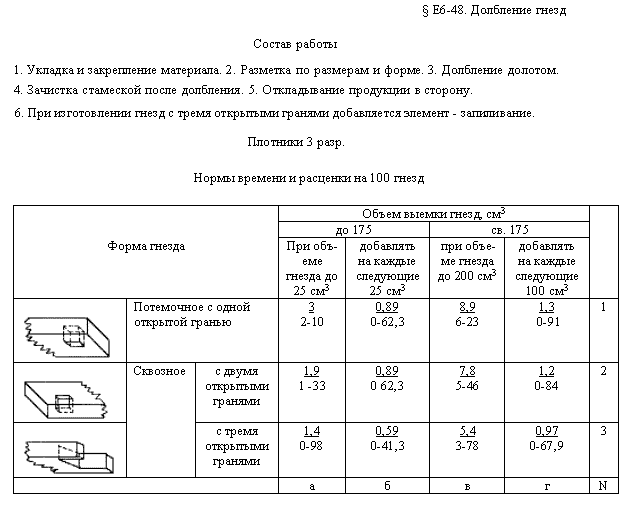 : Нормы времени и расценки на 100 гнезд§ Е6-49. Изготовление врубок, примыканий и пересечений
бревен и брусьевСостав работы:1. Установка материала для обработки.2. Опиливание торцов.3. Разметка сопряжений.4. Пропиливание.5. Вырубка сопряжений по разметке.6. Примерка.7. Прогонка.8. Долбление (при шиповых сопряжениях).9. Заготовка клиньев (при натяжных сопряжениях).10. Относка деталей в сторону.Состав звена:Для натяжного замка с зубом - плотники 5 разр.Для всех прочих сопряжений - плотники 4 разр.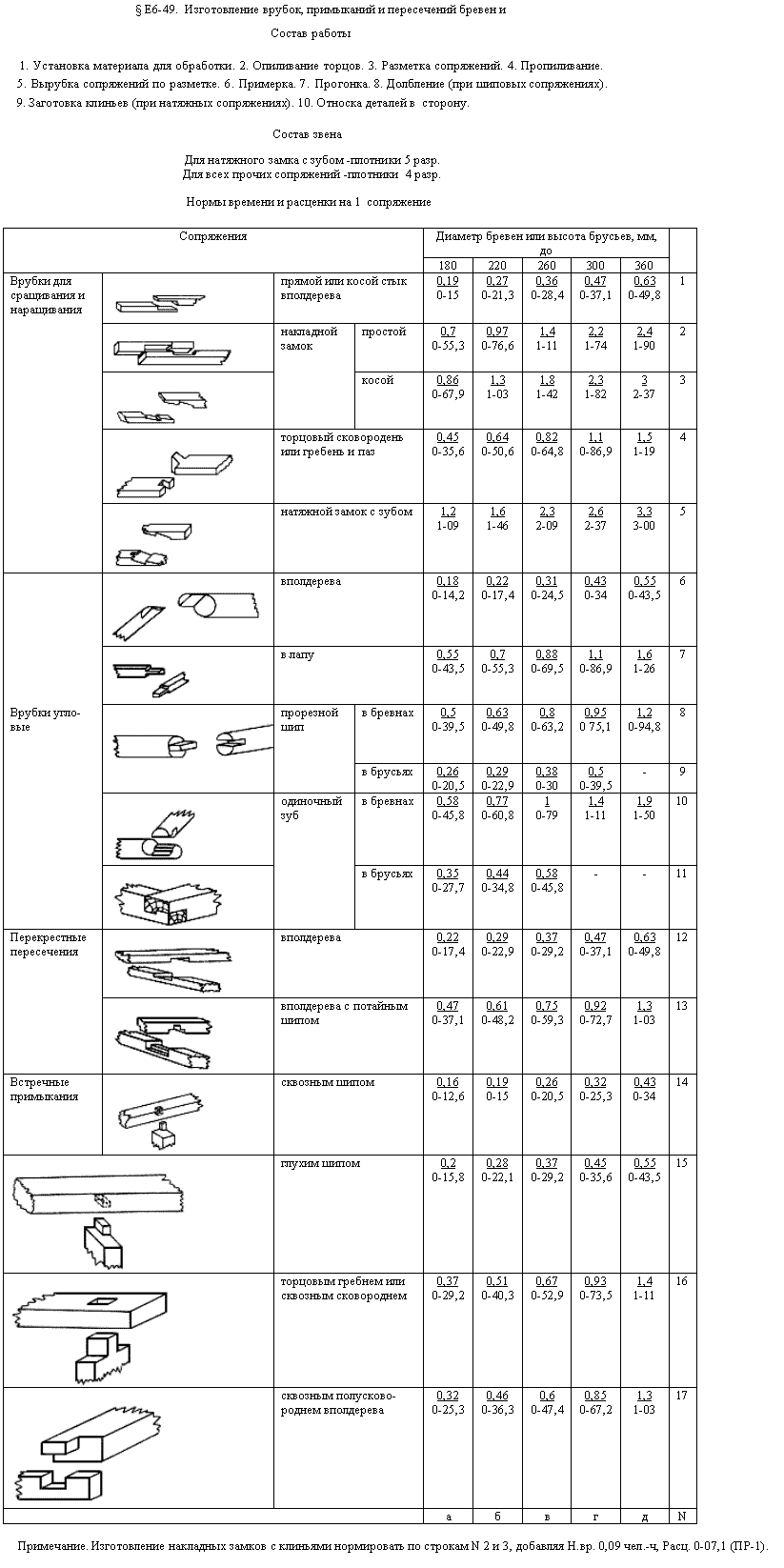 : Нормы времени и расценки на 1 сопряжение§ E6-50. Сплачивание бревен и брусьевСостав работы:1. Установка и закрепление материала в положении, удобном для работы.2. Разметка сопряжений.3. Изготовление сопряжений для сплачивания бревен (брусьев) с необходимой обработкой бревен и брусьев.4. Выверка и откладывание деталей в сторону.Плотник 3 разр.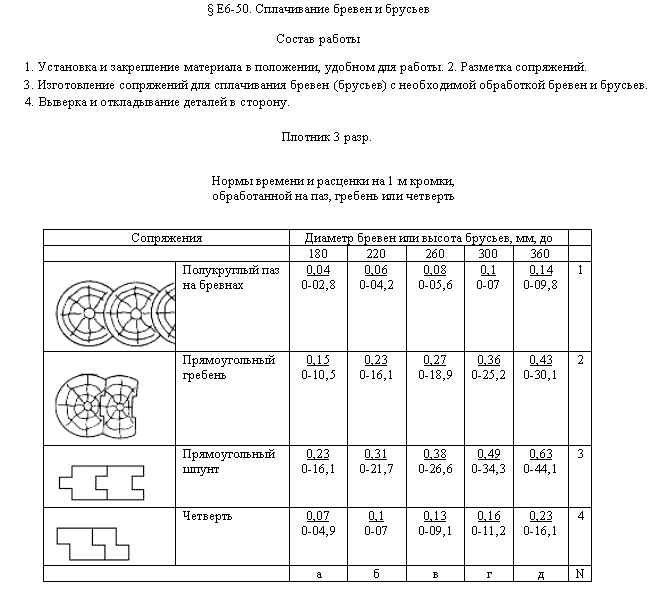 : Нормы времени и расценки на 1 м кромки, обработанной на паз, гребень или четверть§ Е6-51. Сопряжение пластин и досокПлотник 3 разр.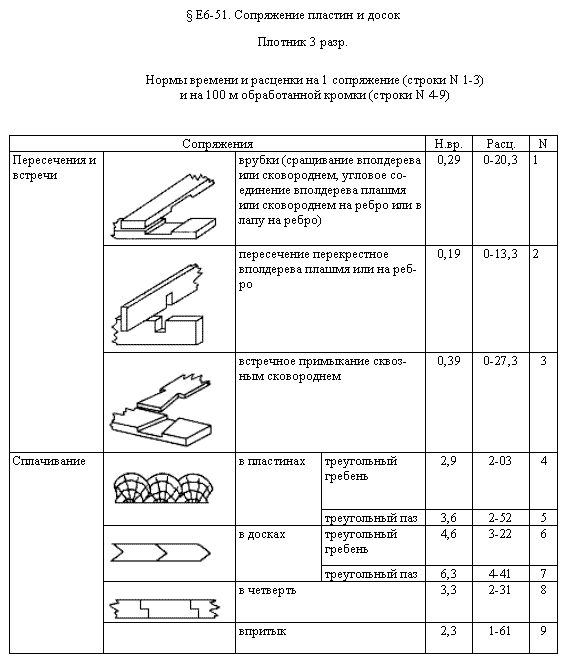 : Нормы времени и расценки на 1 сопряжение (строки N 1-3) и на 100 м обработанной кромки (строки N 4-9)Глава 6. Разные работы ﾧ Е6-52. Разные работы                                                   ﾧ Е6-53. Забивка скоб                                                    ﾧ E6-54. Установка болтов и хомутов                                     § Е6-52. Разные работыСостав работ:1. Сборка изделий из готовых элементов, пригонка и крепление.2. Заготовка деталей (в особо оговоренных случаях) с необходимой обработкой.Состав звенаа) для пунктов 1-23     Плотник 3 разр. - 1        "    2   "   - 1б) для пунктов 24, 25Плотник 2 разр.Нормы времени и расценки на измерители, указанные в таблице┌────────────────────────────────────────────┬──────────┬─────┬──────┬──┐│             Изделия или работы             │Измеритель│Н.вр.│Расц. │N │├─────────────────────────┬──────────────────┼──────────┼─────┼──────┼──┤│Бойки   на   лагах    для│с однослойным     │1 м2      │ 0,2 │0-13,4│ 1││бетона,    раствора     и│настилом          │настила   │     │      │  ││сыпучих материалов       ├──────────────────┼──────────┼─────┼──────┼──┤│                         │с двухслойным     │то же     │ 0,26│0-17,4│ 2││                         │настилом          │          │     │      │  │├─────────────────────────┼──────────────────┼──────────┼─────┼──────┼──┤│Настилы из готовых щитов │по готовому       │     "    │ 0,06│0-04  │ 3││                         │основанию         │          │     │      │  ││                         ├──────────────────┼──────────┼─────┼──────┼──┤│                         │с укладкой лаг    │     "    │ 0,14│0-09,4│ 4│├─────────────────────────┴──────────────────┼──────────┼─────┼──────┼──┤│Лотки  для  воды,  бетона  и др. с острожкой│100 м дос-│ 5,2 │3-48  │ 5││кромок досок                                │ки в деле │     │      │  │├────────────────────────────────────────────┼──────────┼─────┼──────┼──┤│Мостики с перилами для пешеходного  движения│1 м2      │ 0,5 │0-33,5│ 6││через канавы                                │          │     │      │  │├────────────────────────────────────────────┼──────────┼─────┼──────┼──┤│Обноски  для  разбивки  здания  и ограждения│100 м     │14,5 │9-72  │ 7││колодцев или ям с забивкой столбиков в грунт│обноски   │     │      │  ││или с установкой их в готовые ямы с засыпкой│          │     │      │  ││и пришивкой досок                           │          │     │      │  │├──────────────────────────┬─────────────────┼──────────┼─────┼──────┼──┤│Опалубка без четвертей под│длиной до 1,5 м  │1 перемыч-│ 0,72│0-48,2│ 8││оконную или дверную  пере-│                 │ка        │     │      │  ││мычку                     ├─────────────────┼──────────┼─────┼──────┼──┤│                          │добавлять на каж-│то же     │ 0,27│0-18,1│ 9││                          │дые следующие 0,5│          │     │      │  ││                          │м длины или уст- │          │     │      │  ││                          │ройство четверти │          │     │      │  │├──────────────────────────┼─────────────────┼──────────┼─────┼──────┼──┤│Очистка лесоматериалов от │доски            │100 м     │ 1,8 │1-21  │10││бетона, раствора,  наледи,├─────────────────┼──────────┼─────┼──────┼──┤│грязи,  гвоздей,  скоб   и│бревна, пластины │то же     │ 2,7 │1-81  │11││т.п.                      │и брусья         │          │     │      │  │├──────────────────────────┼─────────────────┼──────────┼─────┼──────┼──┤│Обшивка проема с  изготов-│досками          │1 м2      │ 0,33│0-22,1│12││лением и установкой вре-  │                 │обшивки   │     │      │  ││менной дощатой коробки    ├─────────────────┼──────────┼─────┼──────┼──┤│                          │готовыми щитами  │то же     │ 0,08│0-05,4│13│├──────────────────────────┴─────────────────┼──────────┼─────┼──────┼──┤│Реперы готовые - установка в готовые ямы с  │1 шт.     │ 0,47│0-31,5│14││засыпкой и трамбованием грунта              │          │     │      │  │├────────────────────────────────────────────┼──────────┼─────┼──────┼──┤│Сидения готовые к унитазам - установка с    │то же     │ 0,44│0-29,5│15││навеской  на петли                          │          │     │      │  │├────────────────────────────────────────────┼──────────┼─────┼──────┼──┤│Стеллажи со стойками из брусков и полками в │100 м     │18   │12-06 │16││три доски каждая или из брусков с врезкой   │досок или │     │      │  ││досок или брусков в стойки                  │брусков   │     │      │  ││                                            │полок     │     │      │  │├────────────────────────────────────────────┼──────────┼─────┼──────┼──┤│Обшивка досками ступеней и подступенков     │то же     │ 9,1 │6-10  │17││бетонных лестниц                            │          │     │      │  │├──────────────────────────┬─────────────────┼──────────┼─────┼──────┼──┤│Трубопроводы      сечением│на два этажа     │1 м       │ 0,26│0-17,4│18││700х700 мм для спуска  му-├─────────────────┼──────────┼─────┼──────┼──┤│сора с установкой на  мес-│добавлять на     │то же     │ 0,27│0-18,1│19││то, с  подтеской или  ост-│каждый  следующий│          │     │      │  ││рожкой кромок досок       │этаж для всей    │          │     │      │  ││                          │длины трубы в    │          │     │      │  ││                          │пределах этажа   │          │     │      │  │├──────────────────────────┼─────────────────┼──────────┼─────┼──────┼──┤│Защитные козырьки для кир-│устройство       │100 м     │13   │8-71  │20││пичной  кладки  с навеской│                 │козырьков │     │      │  ││металлических кронштейнов ├─────────────────┼──────────┼─────┼──────┼──┤│                          │разборка         │то же     │ 9,2 │6-16  │21│├──────────────────────────┴─────────────────┼──────────┼─────┼──────┼──┤│Ходы для тачек по земле на лагах            │100 м     │ 3,1 │2-08  │22││                                            │досок     │     │      │  │├────────────────────────────────────────────┼──────────┼─────┼──────┼──┤│Пробки  деревянные   размером  25х12х6   см,│100 пробок│ 4,5 │3-02  │23││закладываемые   в   кирпичную   кладку,    с│          │     │      │  ││разметкой,  поперечным  перепиливанием досок│          │     │      │  ││по  разметке  вручную,  продольной расколкой│          │     │      │  ││заготовок на  пробки с  отеской их  топором,│          │     │      │  ││антисептированием пробок и укладкой  готовых│          │     │      │  ││пробок в штабель                            │          │     │      │  │├────────────────────────────────────────────┼──────────┼─────┼──────┼──┤│Ограничители дверные деревянные прямоуголь- │100 огра- │ 2,5 │1-60  │24││ные и трапецеидальные с установкой и прибив-│ничителей │     │      │  ││кой                                         │          │     │      │  │├────────────────────────────────────────────┼──────────┼─────┼──────┼──┤│Желоба для  троса или  кабеля с  необходимой│1 м желоба│ 0,3 │0-19,2│25││обработкой материала                        │          │     │      │  │└────────────────────────────────────────────┴──────────┴─────┴──────┴──┘Примечание. Разборку конструкций и деталей, кроме оговоренных в таблице, с сортировкой и укладкой материалов в штабеля нормировать по соответствующим строкам, умножая Н.вр. и Расц. на 0,5 (ПР-1).§ Е6-53. Забивка скобСостав работы:1. Разметка мест установки скоб.2. Забивка скоб до полного прижатия их к скрепляемым частям.Плотник 3 разр.Нормы времени и расценки на 100 скоб┌────────────────────┬─────────────────────┬──────────────────────┬─────┐│  Положение скоб    │ Забивка при готовых │Забивка при отсутствии│     ││                    │      отверстиях     │      отверстий       │     │├────────────────────┼─────────────────────┼──────────────────────┼─────┤│В одной плоскости   │         2,8         │         3,7          │  1  ││                    │       ───────       │       ───────        │     ││                    │         1-96        │         2-59         │     │├────────────────────┼─────────────────────┼──────────────────────┼─────┤│В разных плоскостях │         3,6         │         5,6          │  2  ││                    │       ───────       │       ───────        │     ││                    │         2-52        │         3-92         │     │├────────────────────┼─────────────────────┼──────────────────────┼─────┤│                    │          а          │          б           │  N  │└────────────────────┴─────────────────────┴──────────────────────┴─────┘§ E6-54. Установка болтов и хомутовСостав работПри скреплении болтами1. Снятие гаек с болтов.2. Установка болтов в готовое отверстие.3. Накладывание шайб.4. Навинчивание и затягивание гаек.При постановке хомутов1. Снятие гаек с болтов.2. Постановка хомутов с креплением болтами.3. Накладывание шайб.4. Навинчивание гаек и затягивание их до полного сжатия конструкций хомутами.Плотник 4 разр.Нормы времени и расценки на 100 болтов или 100 хомутов┌─────────┬─────────────────────────────────────────────────┬───────┬───┐│  Болты  │длиной до 200 мм                                 │  6,5  │ 1 ││         │                                                 │───────│   ││         │                                                 │ 5-14  │   ││         ├─────────────────────────────────────────────────┼───────┼───┤│         │добавлять на каждые следующие 100 мм длины болтов│  1,1  │ 2 ││         │                                                 │───────│   ││         │                                                 │0-86,9 │   │├─────────┼─────────────────────────────────────────────────┼───────┼───┤│Хомуты   │массой до 1 кг каждый                            │ 40,5  │ 3 ││         │                                                 │───────│   ││         │                                                 │ 32-00 │   ││         ├─────────────────────────────────────────────────┼───────┼───┤│         │добавлять на каждый следующий 1 кг массы хомута  │   6   │ 4 ││         │                                                 │───────│   ││         │                                                 │ 4-74  │   │├─────────┴─────────────────────────────────────────────────┴───────┼───┤│                                                                   │ N │└───────────────────────────────────────────────────────────────────┴───┘Примечания.1. Нормами предусмотрена постановка болтов сверху вниз и сбоку. При постановке болтов снизу вверх Н.вр. и Расц. умножать на 1,2 (ПР-1).2. Нормами строк 3 и 4 предусмотрено скрепление хомутов одним болтом. При скреплении хомутов большим количеством болтов к Н.вр. и Расц. строк 3 и 4 добавлять соответственно Н.вр. и Расц. строк 1 и 2.